UMW/AZ/PN-89/18		                                                   	Wrocław, 12.09.2018 r.SPECYFIKACJA ISTOTNYCH WARUNKÓW ZAMÓWIENIANr UMW/AZ/PN-89/18      NAZWA POSTĘPOWANIA  Działania promocyjne związane z projektem „Polska Platforma Medyczna: portal zarządzania wiedzą i potencjałem badawczym”.Przedmiot zamówienia podzielono na 2 (dwie) części osobno oceniane:Część A – Identyfikacja wizualna wraz z księgą identyfikacji wizualnej projektu oraz projekt na materiały promocyjneCzęść B – Strona internetowa projektuTRYB POSTĘPOWANIAPrzetarg nieograniczony o wartości szacunkowej nieprzekraczającej 221 tys. EURO(art. 10 ust. 1 oraz art. 39 – 46 Prawa zamówień publicznych)  MIEJSCE I TERMIN SKŁADANIA I OTWARCIA OFERTTermin składania ofert – do dnia 24.09.2018 r. do godz. 10:00Termin otwarcia ofert – dnia 24.09.2018 r. o godz. 11:00Miejsce składania ofert: Zespół ds. Zamówień Publicznych UMW,ul. Marcinkowskiego 2-6; 50-368 Wrocław, pokój 3A 111.1Miejsce otwarcia ofert:Zespół ds. Zamówień Publicznych UMW,ul. Marcinkowskiego 2-6; 50-368 Wrocław, pokój 3A 108.1             Z upoważnienia RektoraKanclerz UMWmgr Iwona Janus Nazwa (firma) oraz adres Zamawiającego.1.  Uniwersytet Medyczny im. Piastów Śląskich we Wrocławiu – Lider Projektu Wybrzeże L. Pasteura 1, 50-367 Wrocław, www.umed.wroc.pl2. Uniwersytet Medyczny w Białymstoku – Partner Projektu3. Gdański Uniwersytet Medyczny – Partner Projektu4. Śląski Uniwersytet Medyczny w Katowicach – Partner Projektu5. Uniwersytet Medyczny w Lublinie – Partner Projektu6. Pomorski Uniwersytet Medyczny w Szczecinie – Partner Projektu7. Warszawski Uniwersytet Medyczny – Partner Projektu8. Instytut Medycyny Pracy imienia prof. dra med. Jerzego Nofera w Łodzi – Partner ProjektuUniwersytet Medyczny im. Piastów Śląskich we Wrocławiu jest Zamawiającym wyznaczonym do przeprowadzenia postępowania o udzielenie zamówienia publicznego i do udzielenia zamówienia publicznego w imieniu Lidera Projektu oraz Partnerów Projektu i na ich rzecz – na podstawie art. 16 ust. 1 ustawy z dnia 29 stycznia 2004 r. Prawo zamówień publicznych (tekst jedn. – Dz. U. z 2017 r. poz. 1579 z późn. zm.) oraz zawartego pomiędzy Zamawiającymi porozumienia o wspólnym prowadzeniu postępowań o udzielenie zamówienia publicznego. Tryb udzielenia zamówienia.Postępowanie prowadzone jest zgodnie z przepisami ustawy z dnia 29 stycznia 2004 roku – Prawo zamówień publicznych (tekst jedn. – Dz. U. z 2017 r., poz. 1579, z późn. zm.), zwanej dalej „Pzp”. Postępowanie prowadzone jest w trybie przetargu nieograniczonego (podst. prawna: art. 10 ust. 1 oraz art. 39-46 Pzp).Do czynności podejmowanych przez Zamawiającego i Wykonawców stosować się będzie przepisy ustawy z dnia 23 kwietnia 1964 r. – Kodeks cywilny (tekst jedn. – Dz. U. z 2018 r., poz. 1025 z późn. zm.), jeżeli przepisy Pzp nie stanowią inaczej.Opis przedmiotu zamówienia.Przedmiotem zamówienia są: działania promocyjne związane z projektem „Polska Platforma Medyczna: portal zarządzania wiedzą i potencjałem badawczym”:Część A – Identyfikacja wizualna wraz z księgą identyfikacji wizualnej projektu oraz projekt na materiały promocyjneKod CPV: 79822500-7 Usługi projektów graficznychCzęść B – Strona internetowa projektuKod CPV: 72413000-8 Usługi w zakresie projektowania stron wwwPrzedmiot zamówienia został szczegółowo opisany w Załączniku nr 2 (A-B) do SIWZ -  „Opis przedmiotu zamówienia”. Szczegółowe warunki i zasady realizacji umowy określa wzór umowy (Załącznik nr 8 do SIWZ).Zamawiający nie przewiduje możliwości udzielania zamówień, o których mowa w art. 67 ust. 1 pkt 6 Pzp.Zamawiający nie przewiduje zawarcia umowy ramowej. Udział podwykonawcówWykonawca może powierzyć wykonanie części zamówienia podwykonawcy;Zamawiający żąda wskazania przez Wykonawcę części zamówienia, których wykonanie zamierza powierzyć podwykonawcom, i podania przez Wykonawcę firm podwykonawców;Jeżeli zmiana albo rezygnacja z podwykonawcy dotyczy podmiotu, na którego zasoby Wykonawca powoływał się, na zasadach określonych w art. 22a ust. 1 Pzp (rozdział V pkt 4 SIWZ), w celu wykazania spełniania warunków udziału w postępowaniu, Wykonawca jest obowiązany wykazać Zamawiającemu, że proponowany inny podwykonawca lub Wykonawca samodzielnie spełnia je w stopniu nie mniejszym niż podwykonawca, na którego zasoby Wykonawca powoływał się w trakcie postępowania o udzielenie zamówienia.Jeżeli powierzenie podwykonawcy wykonania części zamówienia na usługi następuje w trakcie jego realizacji, Wykonawca na żądanie Zamawiającego przedstawia oświadczenie, o którym mowa w art. 25a ust. 1 Pzp (rozdział VII pkt 1 SIWZ), lub oświadczenia lub dokumenty potwierdzające brak podstaw wykluczenia wobec tego podwykonawcy. Jeżeli Zamawiający stwierdzi, że wobec danego podwykonawcy zachodzą podstawy wykluczenia, Wykonawca obowiązany jest zastąpić tego podwykonawcę lub zrezygnować z powierzenia wykonania części zamówienia podwykonawcy.Postanowienia ppkt. 4 i 5 stosuje się wobec dalszych podwykonawców.Powierzenie wykonania części zamówienia podwykonawcom nie zwalnia Wykonawcy z odpowiedzialności za należyte wykonanie tego zamówienia.Zgodnie z art. 13 ust. 1 i 2 rozporządzenia Parlamentu Europejskiego i Rady (UE) 2016/679 z dnia 27 kwietnia 2016 r. w sprawie ochrony osób fizycznych w związku z przetwarzaniem danych osobowych i w sprawie swobodnego przepływu takich danych oraz uchylenia dyrektywy 95/46/WE (ogólne rozporządzenie o ochronie danych, Dz. Urz. UE L 119 z 04.05.2016, str. 1), dalej „RODO”, Zamawiający informuje, że: administratorem danych osobowych Wykonawców i osób uczestniczących w przedmiotowym postępowaniu jest Zamawiający;Zamawiający wyznaczył Inspektora Ochrony Danych, z którym można się kontaktować w sprawach dotyczących przetwarzania danych osobowych pod adresem e-mail: iod@umed.wroc.pl;Dane osobowe Wykonawców i osób uczestniczących w przedmiotowym postępowaniu przetwarzane będą na podstawie art. 6 ust. 1 lit. c RODO w celu związanym z przedmiotowym postępowaniem o udzielenie zamówienia publicznego;Odbiorcami danych osobowych Wykonawców i osób uczestniczących w przedmiotowym postępowaniu będą osoby lub podmioty, którym udostępniona zostanie dokumentacja postępowania w oparciu o art. 8 oraz art. 96 ust. 3 Pzp;  dane osobowe osób uczestniczących w przedmiotowym postępowaniu będą przechowywane, zgodnie z art. 97 ust. 1 Pzp, przez okres 4 lat od dnia zakończenia postępowania o udzielenie zamówienia, a jeżeli czas trwania umowy przekracza 4 lata, okres przechowywania obejmuje cały czas trwania umowy;obowiązek podania przez Wykonawcę danych osobowych bezpośrednio jego dotyczących oraz danych osób uczestniczących w postępowaniu jest wymogiem ustawowym określonym w przepisach Pzp, związanym z udziałem w postępowaniu o udzielenie zamówienia publicznego; konsekwencje niepodania określonych danych wynikają z Pzp;  w odniesieniu do danych osobowych osób uczestniczących w przedmiotowym postępowaniu decyzje nie będą podejmowane w sposób zautomatyzowany, stosowanie do art. 22 RODO;osoby uczestniczące w przedmiotowym postępowaniu posiadają:na podstawie art. 15 RODO prawo dostępu do danych osobowych bezpośrednio ich dotyczących;na podstawie art. 16 RODO prawo do sprostowania przez Wykonawcę uczestniczącego w przedmiotowym postępowaniu danych osobowych (skorzystanie z prawa do sprostowania nie może skutkować zmianą wyniku postępowania o udzielenie zamówienia publicznego ani zmianą postanowień umowy w zakresie niezgodnym z Pzp oraz nie może naruszać integralności protokołu oraz jego załączników);na podstawie art. 18 RODO prawo żądania od administratora ograniczenia przetwarzania danych osobowych z zastrzeżeniem przypadków, o których mowa w art. 18 ust. 2 RODO (prawo do ograniczenia przetwarzania nie ma zastosowania w odniesieniu do przechowywania, w celu zapewnienia korzystania ze środków ochrony prawnej lub w celu ochrony praw innej osoby fizycznej lub prawnej, lub z uwagi na ważne względy interesu publicznego Unii Europejskiej lub państwa członkowskiego);  prawo do wniesienia skargi do Prezesa Urzędu Ochrony Danych Osobowych, gdy uzna, że przetwarzanie danych osobowych dotyczących wykonawców i uczestników przedmiotowego zamówienia narusza przepisy RODO;nie przysługuje Wykonawcy i osobom uczestniczącym w przedmiotowym postępowaniu:w związku z art. 17 ust. 3 lit. b, d lub e RODO prawo do usunięcia danych osobowych;prawo do przenoszenia danych osobowych, o którym mowa w art. 20 RODO;na podstawie art. 21 RODO prawo sprzeciwu, wobec przetwarzania danych osobowych, gdyż podstawą prawną przetwarzania danych osobowych Wykonawców i osób uczestniczących w przedmiotowym postępowaniu jest art. 6 ust. 1 lit. c RODO. Termin realizacji przedmiotu zamówienia.Termin realizacji przedmiotu zamówienia wynosi: część A - do 28 dni kalendarzowych od dnia podpisania umowy, w tym 14 dni kalendarzowych od podpisania umowy na wykonanie identyfikacji wizualnej, tj. opracowanie graficznego logotypu Polskiej Platformy Medycznej (wersja polska i angielska), opracowanie zasad użycia znaku oraz opracowanie liternictwa (typografii) – zgodnie z Roz. V punktami od 1 do 3 Opisu przedmiotu zamówienia, stanowiącego Załącznik nr 2A do SIWZ.część B -     do 42 dni kalendarzowych od daty podpisania umowy.Warunki udziału w postępowaniu. O udzielenie zamówienia mogą się ubiegać Wykonawcy, którzy:nie podlegają wykluczeniu;spełniają warunki udziału w postępowaniu, dotyczące:kompetencji lub uprawnień do prowadzenia określonej działalności zawodowej, o ile wynika to z odrębnych przepisów.Zamawiający nie wyznacza szczegółowego warunku w tym zakresie.sytuacji ekonomicznej lub finansowej.Zamawiający nie wyznacza szczegółowego warunku w tym zakresie.zdolności technicznej lub zawodowej. Wykonawca spełnia warunek, jeżeli dysponuje: Część A – jeżeli dysponuje co najmniej 2 osobami, z których każda wykonała lub wykonuje min. 1 usługę polegająca na identyfikacji wizualnej produktu; Część B – jeżeli dysponuje co najmniej 2 osobami, z których każda wykonała lub wykonuje min. 1 usługę polegającą na wykonaniu strony internetowej. Zamawiający może, na każdym etapie postępowania, uznać, że Wykonawca nie posiada wymaganych zdolności, jeżeli zaangażowanie zasobów technicznych lub zawodowych Wykonawcy w inne przedsięwzięcia gospodarcze Wykonawcy może mieć negatywny wpływ na realizację zamówienia.W wypadku Wykonawców wspólnie ubiegających się o udzielenie zamówienia, warunek o którym mowa w ppkt. 1.1 jest spełniony, gdy żaden z podmiotów składających wspólną ofertę nie podlega wykluczeniu, natomiast warunki, o których mowa w ppkt. 1.2, zostaną spełnione, gdy podmioty składające wspólną ofertę spełniają je łącznie.Wykonawca może w celu potwierdzenia spełniania warunków, o których mowa w ppkt. 1.2, w stosownych sytuacjach oraz w odniesieniu do konkretnego zamówienia, lub jego części, polegać na zdolnościach technicznych lub zawodowych lub sytuacji finansowej lub ekonomicznej innych podmiotów, niezależnie od charakteru prawnego łączących go z nim stosunków prawnych. Wykonawca, który polega na zdolnościach lub sytuacji innych podmiotów, musi udowodnić Zamawiającemu, że realizując zamówienie, będzie dysponował niezbędnymi zasobami tych podmiotów, w szczególności przedstawiając zobowiązanie tych podmiotów do oddania mu do dyspozycji niezbędnych zasobów na potrzeby realizacji zamówienia.Zamawiający ocenia, czy udostępniane Wykonawcy przez inne podmioty zdolności techniczne lub zawodowe, pozwalają na wykazanie przez Wykonawcę spełniania warunków udziału 
w postępowaniu oraz bada, czy nie zachodzą wobec tego podmiotu podstawy wykluczenia, 
o których mowa w art. 24 ust. 1 pkt 13-22 i ust. 5 Pzp.W odniesieniu do warunków dotyczących wykształcenia, kwalifikacji zawodowych lub doświadczenia, Wykonawcy mogą polegać na zdolnościach innych podmiotów, jeśli podmioty te zrealizują roboty budowlane lub usługi, do realizacji których te zdolności są wymagane. Jeżeli zdolności techniczne lub zawodowe, podmiotu, o którym mowa w ppkt. 1.2, nie potwierdzają spełnienia przez Wykonawcę warunków udziału w postępowaniu lub zachodzą wobec tych  podmiotów podstawy wykluczenia, Zamawiający żąda, aby Wykonawca w terminie określonym przez Zamawiającego:zastąpił ten podmiot innym podmiotem lub podmiotami lub zobowiązał się do osobistego wykonania odpowiedniej części zamówienia, jeżeli wykaże zdolności techniczne lub zawodowe lub sytuację finansową lub ekonomiczną, o których mowa w ppkt. 1.2.Zgodnie z treścią art. 24aa ust. 1 Pzp, Zamawiający najpierw dokona oceny ofert, a następnie zbada, czy Wykonawca, którego oferta została oceniona jako najkorzystniejsza, nie podlega wykluczeniu oraz spełnia warunki udziału w postępowaniu.Podstawy wykluczenia, o których mowa w art. 24 ust. 5 Pzp. Zamawiający nie przewiduje wykluczenia Wykonawcy na podstawie przesłanek, o których mowa w art. 24 ust. 5 Pzp. Wykaz oświadczeń lub dokumentów potwierdzających spełnianie warunków udziału
w postępowaniu oraz brak podstaw wykluczenia.Do oferty każdy Wykonawca musi dołączyć aktualne na dzień składania ofert oświadczenia 
w zakresie wskazanym w załącznikach nr 3 i nr 4 do SIWZ. Informacje zawarte
w oświadczeniach będą stanowić wstępne potwierdzenie, że Wykonawca nie podlega wykluczeniu oraz spełnia warunki udziału w postępowaniu.W wypadku wspólnego ubiegania się o zamówienie przez Wykonawców, oświadczenie składa każdy z Wykonawców wspólnie ubiegających się o zamówienie. Dokument ten potwierdza spełnianie warunków udziału w postępowaniu oraz brak podstaw wykluczenia w zakresie, w którym każdy z Wykonawców wykazuje spełnianie warunków udziału
w postępowaniu oraz brak podstaw wykluczenia.Wykonawca, który zamierza powierzyć wykonanie części zamówienia podwykonawcom, w celu wykazania braku istnienia wobec nich podstaw wykluczenia z udziału w postępowaniu zamieszcza informacje o podwykonawcach w oświadczeniu, o których mowa w pkt 1.Wykonawca, który powołuje się na zasoby innych podmiotów, w celu wykazania braku istnienia wobec nich podstaw wykluczenia, zamieszcza informacje o tych podmiotach w oświadczeniu, o którym mowa w pkt 1.Zamawiający przed udzieleniem zamówienia, wezwie Wykonawcę, którego oferta została najwyżej oceniona, do złożenia w wyznaczonym, nie krótszym niż 5 dni, terminie aktualnych na dzień złożenia następujących oświadczeń lub dokumentów, tj.:Wykazu osób, skierowanych przez Wykonawcę do realizacji niniejszego zamówienia, 
w szczególności odpowiedzialnych za świadczenie usług, wraz z informacjami na temat ich kwalifikacji zawodowych, uprawnień, doświadczenia i wykształcenia niezbędnych do wykonania niniejszego zamówienia, a także zakresu wykonywanych przez nie czynności oraz informacją o podstawie do dysponowania tymi osobami. Wzór wykazu stanowi załącznik nr 6 do SIWZ.Wykonawca w terminie 3 dni od dnia zamieszczenia na stronie internetowej informacji, o której mowa w art. 86 ust. 5 Pzp, przekaże Zamawiającemu oświadczenie
o przynależności lub braku przynależności do tej samej grupy kapitałowej, o której mowa w art. 24 ust. 1 pkt 23 Pzp. Wraz ze złożeniem oświadczenia, Wykonawca może przedstawić dowody, że powiązania z innym Wykonawcą nie prowadzą do zakłócenia konkurencji w postępowaniu o udzielenie zamówienia. Wzór Oświadczenia stanowi Załącznik nr 10 do SIWZ.W zakresie nieuregulowanym w SIWZ, zastosowanie mają przepisy rozporządzenia Ministra Rozwoju z dnia 26.07.2016 r. w sprawie rodzajów dokumentów, jakich może żądać zamawiający od wykonawcy w postępowaniu o udzielenie zamówienia (Dz. U. z 2016 r., poz. 1126).Jeżeli Wykonawca nie złoży oświadczenia, o którym mowa w pkt 1, lub innych dokumentów niezbędnych do przeprowadzenia postępowania, oświadczenia lub dokumenty są niekompletne, zawierają błędy lub budzą wskazane przez Zamawiającego wątpliwości, Zamawiający wezwie do ich złożenia, uzupełnienia lub poprawienia lub do udzielania wyjaśnień w terminie przez siebie wskazanym, chyba że mimo ich złożenia, uzupełnienia lub poprawienia lub udzielenia wyjaśnień oferta Wykonawcy podlega odrzuceniu albo konieczne byłoby unieważnienie postępowania.Informacje o sposobie porozumiewania się Zamawiającego z Wykonawcami oraz przekazywania oświadczeń lub dokumentów, a także wskazanie osób uprawnionych do porozumiewania się z Wykonawcami.Ze strony Zamawiającego pracownikiem upoważnionym do porozumiewania się
z Wykonawcami w sprawach zamówienia jest: Joanna Czopik – Zespół ds. Zamówień Publicznych UMW – faks 71 / 784-00-45; e-mail: joanna.czopik@umed.wroc.plWykonawca i Zamawiający będą obowiązani przekazywać oświadczenia, wnioski, zawiadomienia oraz informacje drogą elektroniczną lub faksem, a każda ze stron na żądanie drugiej niezwłocznie potwierdzi fakt ich otrzymania. W każdym wypadku dopuszczalna też będzie forma pisemna porozumiewania się stron postępowania. Forma pisemna będzie obligatoryjna dla oferty (również jej zmiany i wycofania), umowy oraz oświadczeń i dokumentów, wymienionych w Rozdziale VII SIWZ (również w wypadku ich złożenia w wyniku wezwania, o którym mowa w Rozdziale VII pkt 8 SIWZ).Wykonawca może zwrócić się do Zamawiającego o wyjaśnienie treści SIWZ. Zamawiający niezwłocznie udzieli wyjaśnień, jednak nie później niż na 2 dni przed upływem terminu składania ofert, pod warunkiem, że wniosek o wyjaśnienie treści SIWZ wpłynął do Zamawiającego nie później niż do końca dnia, w którym upływa połowa wyznaczonego terminu składania ofert.Jeżeli wniosek o wyjaśnienie treści SIWZ wpłynął po upływie terminu składania wniosku, o którym mowa w pkt 3, lub dotyczy udzielonych wyjaśnień, Zamawiający może udzielić wyjaśnień albo pozostawić wniosek bez rozpoznania. Przedłużenie terminu składania ofert nie wpływa na bieg terminu składania wniosku, o którym mowa w pkt 3.Pytanie powinno być opatrzone nazwą składającego je Wykonawcy. Treść zapytań wraz z wyjaśnieniami Zamawiający zamieści na stronie internetowej www.bip.umed.wroc.pl, w rubryce dotyczącej niniejszego postępowania, bez ujawniania źródła zapytania. Wykonawcy proszeni są, o ile to możliwe, o przekazanie treści zapytań również drogą elektroniczną, w formacie edytowalnym („.doc”, „.docx”, itp.).Zamawiający nie będzie zwoływać zebrania wszystkich Wykonawców, o którym mowa w art. 38 ust. 3 Pzp, w celu wyjaśnienia wątpliwości dotyczących treści SIWZ.Jeżeli Zamawiający wprowadzi przed terminem składania ofert jakiekolwiek zmiany w treści SIWZ, zostaną one zamieszczone na stronie internetowej www.bip.umed.wroc.pl,
w rubryce przeznaczonej dla niniejszego postępowania.Wymagania dotyczące wadium. Zamawiający nie żąda wniesienia wadium.Termin związania ofertą.Wykonawca pozostaje związany złożoną ofertą przez okres 30 dni.Bieg terminu związania ofertą rozpoczyna się wraz z upływem terminu składania ofert.Opis sposobu przygotowywania ofert.Zamawiający dopuszcza składanie ofert częściowych. Wykonawca może złożyć oferty częściowe na jedną lub dwie części zamówienia.Nie dopuszcza się składania ofert wariantowych.Wykonawca ponosi wszelkie koszty związane z przygotowaniem i złożeniem oferty. Oferta powinna zawierać: Formularz(e) ofertowy(e) (wzór – załącznik nr 1 (A-B) do SIWZ), dla części, na którą(e)  Wykonawca składa ofertę – wypełniony(e) przez Wykonawcę, Wykaz(y) doświadczenia zawodowego osób wyznaczonych do realizacji zamówienia, w celu dokonania oceny oferty w ramach kryterium „Doświadczenie zawodowe osób” (wzór – załącznik nr 7 (A-B) do SIWZ), dla części, na którą(e) Wykonawca składa ofertę) – wypełniony(e) przez Wykonawcę,Oświadczenia wymienione w Rozdziale VII pkt 1-4 niniejszej SIWZ (wzór – załącznik nr 3, nr 4 do SIWZ),Oświadczenie Wykonawcy w zakresie wypełnienia obowiązków informacyjnych przewidzianych w art. 13 lub art. 14 RODO (wzór – załącznik nr 5 do SIWZ),Pełnomocnictwa osób podpisujących ofertę do podejmowania zobowiązań w imieniu Wykonawcy – jeżeli dotyczy. Pełnomocnictwa winny być przedłożone w formie oryginału lub kopii poświadczonej notarialnie;część A – projekt logo Polskiej Platformy Medycznej, wstępny projekt plakatu oraz wstępny projekt papieru firmowego – wydrukowane w kolorze, opatrzone symbolem UMW i sześciocyfrowym kodem utajniającym autora projektu (np. UMW_123456) i złożone w jednej, osobnej kopercie opatrzonej nadanym przez Wykonawcę kodem -  bez oznaczeń Wykonawcy (logo Wykonawcy, nazwy, adresu, itp.), w taki sposób aby projekty nie były rozpoznawalne dla członków komisji przetargowej dokonujących oceny ofert w ramach kryterium „Jakość graficzna projektów”,część B - projekt layoutu strony głównej Polskiej Platformy Medycznej – wydrukowany w kolorze, opatrzony symbolem UMW i sześciocyfrowym kodem utajniającym autora projektu (np. UMW_123456) i złożone w osobnej kopercie opatrzonej nadanym przez Wykonawcę kodem -  bez oznaczeń Wykonawcy (logo Wykonawcy, nazwy, adresu, itp.), w taki sposób aby projekt nie był rozpoznawalny dla członków komisji przetargowej dokonujących oceny ofert w ramach kryterium „Wartość estetyczna i funkcjonalna projektu”.Załączniki do SIWZ są wzorami. Zamawiający zaleca ich użycie w składanej ofercie. Dopuszcza się zamieszczenie w ofercie załączników opracowanych przez Wykonawcę, pod warunkiem jednak, że ich treść będzie odpowiadała treści formularzy załączonych do SIWZ.  Oferta, aby była ważna, musi być podpisana przez Wykonawcę, przedstawicieli Wykonawcy wymienionych w aktualnych dokumentach rejestrowych firmy lub osoby po stronie Wykonawcy upoważnione do zaciągania zobowiązań w jego imieniu. Formalne upoważnienie powinno być wówczas dołączone do oferty. Zaleca się, by podpisy wyżej określonych osób złożone były na formularzu oferty, arkuszu informacji technicznej oraz na wszystkich załączonych dokumentach. Wszystkie strony, na których zostaną dokonane poprawki lub korekty błędów, powinny być parafowane przy miejscu naniesienia tych poprawek (korekt) przez osoby podpisujące ofertę. Oferta powinna być sporządzona w języku polskim.Oferta powinna być jednoznaczna, tzn. sporządzona bez dopisków, opcji i wariantów oraz spięta w sposób trwały. W celu usprawnienia pracy komisji przetargowej Wykonawcy proszeni są o ponumerowanie kolejno stron. Nie ujawnia się informacji stanowiących tajemnicę przedsiębiorstwa w rozumieniu przepisów o zwalczaniu nieuczciwej konkurencji, jeżeli Wykonawca, nie później niż
w terminie składania ofert, zastrzegł, że nie mogą być one udostępniane oraz wykazał, iż zastrzeżone informacje stanowią tajemnicę przedsiębiorstwa. Wykonawca nie może zastrzec informacji podawanych podczas otwarcia ofert, o których mowa w art. 86 ust. 4 Pzp. Dokumenty zawierające zastrzeżone informacje należy spiąć oddzielnie
z zaznaczeniem: „Dokumenty objęte tajemnicą przedsiębiorstwa” – w przeciwnym wypadku cała oferta traktowana będzie jako jawna.Oferty należy składać w nieprzejrzystych, zamkniętych kopertach lub opakowaniach. Koperta powinna być opieczętowana pieczęcią firmową, zawierać nazwę i adres Wykonawcy oraz nazwę i adres Zamawiającego, tj.: Uniwersytet Medyczny we WrocławiuZespół ds. Zamówień Publicznychul. Marcinkowskiego 2-6, 50-368 WrocławPonadto koperta powinna być opatrzona napisem: „Oferta do postępowania UMW/AZ/PN-89/18 Działania promocyjne związane z projektem „Polska Platforma Medyczna: portal zarządzania wiedzą i potencjałem badawczym”. Część …… - …………………” (wpisać nazwę części).Koperta, w której składana jest oferta, powinna być opisana:Nie otwierać przed …………………………………… (data i godzina otwarcia ofert).Wykonawca może zmienić lub wycofać złożoną przez siebie ofertę, pod warunkiem, że Zamawiający otrzyma pisemne powiadomienie o wprowadzeniu zmian lub wycofaniu oferty jeszcze przed terminem składania ofert, określonym w niniejszej SIWZ. Wykonawca nie może wycofać oferty i wprowadzić zmian w ofercie po upływie terminu składania ofert.  Miejsce oraz termin składania i otwarcia ofert.Miejsce oraz termin składania ofert.Oferty należy składać do dnia 24.09.2018 r. do godz. 10:00 w Zespole ds. Zamówień Publicznych UMW, 50-368 Wrocław, ul. Marcinkowskiego 2-6, pokój 3A 111.1 (III piętro).Miejsce oraz termin otwarcia ofert.Otwarcie ofert nastąpi w dniu 24.09.2018 r. o godz. 11:00 w Zespole ds. Zamówień Publicznych UMW, 50-368 Wrocław, ul. Marcinkowskiego 2-6, w pokoju nr 3A 108.1 (III piętro).Opis sposobu obliczenia ceny.Ceną ofertową danej części zamówienia (A – B) jest cena podana w Formularzu ofertowym (wzór - zał. nr 1A, nr 1B do SIWZ), właściwym dla tej części.Cena ofertowa musi uwzględniać wszystkie wymagania niniejszej SIWZ oraz obejmować wszelkie koszty realizacji przedmiotu zamówienia, jakie poniesie Wykonawca.Ceny muszą być wyrażone z dokładnością do dwóch miejsc po przecinku.Jeżeli w postępowaniu złożona będzie oferta, której wybór prowadziłby do powstania
u Zamawiającego obowiązku podatkowego zgodnie z przepisami o podatku od towarów
i usług, Zamawiający w celu oceny takiej oferty doliczy do przedstawionej w niej ceny podatek od towarów i usług, który miałby obowiązek rozliczyć zgodnie z tymi przepisami. Wykonawca, składając ofertę, informuje Zamawiającego, czy wybór oferty będzie prowadzić do powstania u Zamawiającego obowiązku podatkowego, wskazując nazwę (rodzaj) towaru lub usługi, których dostawa lub świadczenie będzie prowadzić do jego powstania, oraz wskazując ich wartość bez kwoty podatku. Opis kryteriów, którymi Zamawiający będzie się kierował przy wyborze oferty  wraz z podaniem wag tych kryteriów.Część APrzy wyborze najkorzystniejszej oferty, Zamawiający zastosuje następujące kryteria oceny ofert:Cena realizacji przedmiotu zamówienia – 60 %,Jakość graficzna projektów - 30 % Doświadczenie zawodowe osób wyznaczonych do realizacji zamówienia – 10 %.Osoby wskazane w ofercie będą brały udział w realizacji zamówienia objętego niniejszym postępowaniem. Zamawiający dopuszcza zmianę osoby lub osób, pod warunkiem, że Wykonawca wykaże, że proponowana inna osoba lub osoby posiadają nie mniejsze doświadczenie niż wykazane dla osoby w złożonej ofercie.Ocena ofert odbywać się będzie w sposób opisany w poniższych tabelach:Ocena punktowa dotyczyć będzie wyłącznie ofert uznanych za ważne i niepodlegających odrzuceniu.Punkty przyznane za poszczególne kryteria liczone będą z dokładnością do dwóch miejsc po przecinku.Zamawiający wybierze jako najkorzystniejszą, ofertę, która uzyska najwyższą ilość punktów.Część B1. Przy wyborze najkorzystniejszej oferty, Zamawiający zastosuje następujące kryteria oceny ofert:Cena realizacji przedmiotu zamówienia – 60 %,Wartość estetyczna i funkcjonalna projektu - 30 %,Doświadczenie zawodowe osób wyznaczonych do realizacji zamówienia – 10 %.Osoby wskazane w ofercie będą brały udział w realizacji zamówienia objętego niniejszym postepowaniem. Zamawiający dopuszcza zmianę osoby lub osób, pod warunkiem, że Wykonawca wykaże, że proponowana inna osoba lub osoby posiadają nie mniejsze doświadczenie niż wykazane dla osoby w złożonej ofercie.Ocena ofert odbywać się będzie w sposób opisany w poniższych tabelach:Ocena punktowa dotyczyć będzie wyłącznie ofert uznanych za ważne i niepodlegających odrzuceniu.Punkty przyznane za poszczególne kryteria liczone będą z dokładnością do dwóch miejsc po przecinku.Zamawiający wybierze jako najkorzystniejszą, ofertę, która uzyska najwyższą ilość punktów. Informacje dotyczące walut obcych, w jakich mogą być prowadzone rozliczenia  między Zamawiającym a Wykonawcą.Zamawiający nie przewiduje rozliczeń z Wykonawcą w walutach obcych; rozliczenia między Zamawiającym a Wykonawcą prowadzone będą w PLN.Informacje o formalnościach, jakie powinny zostać dopełnione po wyborze oferty w celu zawarcia umowy w sprawie zamówienia publicznego.Osoby reprezentujące Wykonawcę przy podpisywaniu umowy powinny posiadać ze sobą dokumenty potwierdzające ich umocowanie do podpisania umowy, o ile umocowanie to nie będzie wynikać z dokumentów załączonych do oferty.W wypadku wyboru oferty złożonej przez Wykonawców wspólnie ubiegających się o udzielenie zamówienia Zamawiający może żądać przed zawarciem umowy przedstawienia umowy regulującej współpracę tych Wykonawców. Zawarcie umowy nastąpi na podstawie wzoru Zamawiającego.Wykonawca jest zobowiązany do zawarcia umowy w terminie i miejscu wyznaczonym przez Zamawiającego.Jeżeli Wykonawca, którego oferta została wybrana, uchyla się od zawarcia umowy w sprawie zamówienia publicznego, Zamawiający zastrzega sobie prawo wyboru oferty najkorzystniejszej spośród pozostałych ofert złożonych bez przeprowadzania ich ponownego badania i oceny, chyba że zachodzą przesłanki unieważnienia postępowania, o których mowa w art. 93 ust. 1 Pzp.Jeżeli Wykonawca, którego oferta została oceniona jako najkorzystniejsza, uchyla się od zawarcia umowy, Zamawiający może zbadać, czy nie podlega wykluczeniu oraz czy spełnia warunki udziału w postępowaniu Wykonawca, który złożył ofertę najwyżej ocenioną spośród pozostałych ofert.Wymagania dotyczące zabezpieczenia należytego wykonania umowy.Zamawiający nie żąda wniesienia zabezpieczenia należytego wykonania umowy przez Wykonawcę.Wzór umowy.Wzór umowy stanowi załącznik nr 8 do SIWZ. Pouczenie o środkach ochrony prawnej przysługujących Wykonawcy w toku postępowania o udzielenie zamówienia.Środki ochrony prawnej przysługują Wykonawcy, a także innemu podmiotowi, jeżeli ma lub miał interes w uzyskaniu danego zamówienia oraz poniósł lub może ponieść szkodę w wyniku naruszenia przez Zamawiającego przepisów Pzp.Środki ochrony prawnej wobec ogłoszenia o zamówieniu oraz SIWZ przysługują również organizacjom wpisanym na listę, o której mowa w art. 154 pkt 5 Pzp.Odwołanie przysługuje wyłącznie od niezgodnej z przepisami ustawy czynności Zamawiającego podjętej w postępowaniu o udzielenie zamówienia lub zaniechania czynności, do której Zamawiający jest zobowiązany na podstawie ustawy. W szczególności, odwołanie przysługuje wyłącznie wobec czynności:określenia warunków udziału w postępowaniu;wykluczenia odwołującego z postępowania o udzielenie zamówienia;odrzucenia oferty odwołującego;opisu przedmiotu zamówienia;wyboru najkorzystniejszej oferty.Odwołanie wnosi się:w terminie 5dni od dnia przesłania informacji o czynności Zamawiającego stanowiącej podstawę jego wniesienia, jeżeli zostały przesłane w sposób określony w art. 180 ust. 5 zdanie drugie Pzp, albo w terminie 10 dni - jeżeli zostały przesłane w inny sposób;wobec treści ogłoszenia o zamówieniu, a także wobec postanowień SIWZ – w terminie 5 dni od dnia zamieszczenia ogłoszenia w Biuletynie Zamówień Publicznych, lub SIWZ na stronie internetowej;wobec czynności innych niż określone w ppkt 1 i 2 - w terminie5 dni od dnia, w którym powzięto lub przy zachowaniu należytej staranności można było powziąć wiadomość o okolicznościach stanowiących podstawę jego wniesienia.jeżeli Zamawiający nie przesłał Wykonawcy zawiadomienia o wyborze oferty najkorzystniejszej – odwołanie wnosi się nie później niż w terminie:a) 15 dni od dnia zamieszczenia w Biuletynie Zamówień Publicznych ogłoszenia o udzieleniu zamówienia,1 miesiąca od dnia zawarcia umowy, jeżeli Zamawiający nie zamieścił w Biuletynie Zamówień Publicznych ogłoszenia o udzieleniu zamówienia.Odwołujący przesyła kopię odwołania Zamawiającemu przed upływem terminu wniesienia odwołania w taki sposób, aby mógł on zapoznać się z jego treścią przed upływem tego terminu.Na orzeczenie Krajowej Izby Odwoławczej (KIO) stronom oraz uczestnikom postępowania odwoławczego przysługuje skarga do sądu.Skargę wnosi się do sądu okręgowego właściwego dla siedziby albo miejsca zamieszkania Zamawiającego.Skargę wnosi się za pośrednictwem Prezesa KIO w terminie 7 dni od dnia doręczenia orzeczenia KIO, przesyłając jednocześnie jej odpis przeciwnikowi skargi.Szczegółowe zasady korzystania ze środków ochrony prawnej określa Dział VI Pzp – Środki ochrony prawnej.Wykaz załączników do niniejszej SIWZZałącznikami do niniejszej SIWZ są:Z upoważnienia RektoraKanclerz UMWmgr Iwona JanusUMW/AZ/PN-89/18   						Załącznik nr 1A do SIWZDziałania promocyjne związane z projektem „Polska Platforma Medyczna: portal zarządzania wiedzą i potencjałem badawczym”.Część A – Identyfikacja wizualna wraz z księgą identyfikacji wizualnej projektu oraz projekt na materiały promocyjneFORMULARZ OFERTOWY Zarejestrowana nazwa Wykonawcy: ....................................................................................................................................Adres Wykonawcy: ....................................................................................................................................Nazwiska osób po stronie Wykonawcy uprawnionych do jego reprezentowania przy sporządzaniu niniejszej oferty:....................................................................................................................................4. NIP.................................      5. Regon...............................   6.  Tel ...................................
7.  Fax ...............................      8. E-mail ..............................    9. www.................................Oświadczam, że zapoznałem się z treścią SIWZ i akceptuję jej postanowienia. Oświadczam, że zapoznałem się z treścią Opisu przedmiotu zamówienia – zał. nr 2A do SIWZ i zgodnie z nim wykonam przedmiot zamówienia.Oświadczam, że zapoznałem się z treścią Wzoru umowy – zał. nr 8 do SIWZ i akceptuję jego postanowienia.Oświadczam, że jestem związany niniejszą ofertą przez okres 30 dni od dnia upływu terminu składania ofert.Oświadczam, że zamierzam powierzyć podwykonawcy/om wykonanie następujących części zamówienia:(należy wskazać części zamówienia, których wykonanie Wykonawca zamierza powierzyć).Brak wskazania oznaczać będzie, że Wykonawca wykona przedmiot zamówienia bez udziału podwykonawcy/ów. Wybór niniejszej oferty będzie /nie będzie (właściwe zaznaczyć) prowadzić do powstania
u Zamawiającego obowiązku podatkowego zgodnie z przepisami ustawy o podatku od towarów i usług.Wskazujemy nazwę (rodzaj) towaru lub usługi, których dostawa lub świadczenie będzie prowadzić do powstania powyższego obowiązku podatkowego ................................. oraz wartość tego towaru lub usługi bez kwoty podatku wynoszącą ........................ (brak wskazania  rozumiany będzie przez Zamawiającego jako informacja o tym, ze wybór oferty nie będzie prowadzić do powstania u Zamawiającego powyższego obowiązku podatkowego).Oświadczam, że w rozumieniu przepisów art. 7 ust. 1 pkt 1 - 3 ustawy z dnia 06.03.2018 r. Prawo przedsiębiorców (tekst jedn. - Dz. U. z 2018 r., poz. 646 z późn. zm.), jestem: - mikroprzedsiębiorcą- małym przedsiębiorcą - średnim przedsiębiorcą - dużym przedsiębiorcą  (ZAZNACZYĆ WŁAŚCIWE) Załącznikami do niniejszej oferty są: (podać nr załącznika i stronę oferty).……………………………………………………………………………………………………………………………………………………………………………………………………………………………………………………………………………………………………………………………………………………………………………………………………………………       …………………………						             ……………………………………….  Data                                                 			         		Pieczęć i podpis WykonawcyUMW/AZ/PN-89/18 							Załącznik nr 1B do SIWZDziałania promocyjne związane z projektem „Polska Platforma Medyczna: portal zarządzania wiedzą i potencjałem badawczym”.Część B – Strona internetowa projektuFORMULARZ OFERTOWY Zarejestrowana nazwa Wykonawcy: ....................................................................................................................................Adres Wykonawcy: ....................................................................................................................................Nazwiska osób po stronie Wykonawcy uprawnionych do jego reprezentowania przy sporządzaniu niniejszej oferty:....................................................................................................................................4. NIP.................................      5. Regon...............................   6.  Tel ...................................
7.  Fax ...............................      8. E-mail ..............................    9. www.................................Oświadczam, że zapoznałem się z treścią SIWZ i akceptuję jej postanowienia. Oświadczam, że zapoznałem się z treścią Opisu przedmiotu zamówienia – zał. nr 2B do SIWZ 
i zgodnie z nim wykonam przedmiot zamówienia.Oświadczam, że zapoznałem się z treścią Wzoru umowy – zał. nr 8 do SIWZ i akceptuję jego postanowienia.Oświadczam, że jestem związany niniejszą ofertą przez okres 30 dni od dnia upływu terminu składania ofert.Oświadczam, że zamierzam powierzyć podwykonawcy/om wykonanie następujących części zamówienia: (należy wskazać części zamówienia, których wykonanie Wykonawca zamierza powierzyć).Brak wskazania oznaczać będzie, że Wykonawca wykona przedmiot zamówienia bez udziału podwykonawcy/ów. Wybór niniejszej oferty będzie /nie będzie (właściwe zaznaczyć) prowadzić do powstania
u Zamawiającego obowiązku podatkowego zgodnie z przepisami ustawy o podatku od towarów i usług.Wskazujemy nazwę (rodzaj) towaru lub usługi, których dostawa lub świadczenie będzie prowadzić do powstania powyższego obowiązku podatkowego ................................. oraz wartość tego towaru lub usługi bez kwoty podatku wynoszącą ........................ (brak wskazania  rozumiany będzie przez Zamawiającego jako informacja o tym, ze wybór oferty nie będzie prowadzić do powstania u Zamawiającego powyższego obowiązku podatkowego).Oświadczam, że w rozumieniu przepisów art. 7 ust. 1 pkt 1 - 3 ustawy z dnia 06.03.2018 r. Prawo przedsiębiorców (tekst jedn. - Dz. U. z 2018 r., poz. 646 z późn. zm.), jestem: - mikroprzedsiębiorcą- małym przedsiębiorcą - średnim przedsiębiorcą - dużym przedsiębiorcą  (ZAZNACZYĆ WŁAŚCIWE) Załącznikami do niniejszej oferty są: (podać nr załącznika i stronę oferty).……………………………………………………………………………………………………………………………………………………………………………………………………………………………………………………………………………………………………………………………………………………………………………………………………………………       …………………………						             ……………………………………….  Data                                                 			         		Pieczęć i podpis WykonawcyUMW/AZ/PN-89/18							Załącznik 2A do SIWZOPIS PRZEDMIOTU ZAMÓWIENIA Działania promocyjne związane z projektem „Polska Platforma Medyczna: portal zarządzania wiedzą i potencjałem badawczym”.Część A – Identyfikacja wizualna wraz z księgą identyfikacji wizualnej projektu oraz projekt na materiały promocyjneI. Polska Platforma Medyczna: portal zarządzania wiedzą i potencjałem badawczym – to projekt mający na celu wspieranie rozwoju polskiej nauki, ale też zwiększający dostępność do niej. Jest współtworzony przez biblioteki uczelni medycznych w: Białymstoku, Gdańsku, Katowicach, Lublinie, Szczecinie, Warszawie i Wrocławiu oraz Instytut Medycyny Pracy w Łodzi im. prof. dra J. Nofera,
w ramach Programu Operacyjnego Polska Cyfrowa, Działanie 2.3, Poddziałanie 2.3.1, Typ II projektu: Cyfrowe udostępnianie zasobów nauki.II. Celem promocji jest:Dotarcie z informacją o projekcie i finansowym zaangażowaniu Unii Europejskiej do jak największego grona odbiorców, przede wszystkim do określonych grup docelowych projektu. Poinformowanie grup docelowych o cyfrowym udostępnianiu otwartych zasobów nauki objętych projektem.Podniesienie świadomości i umiejętności, niezbędnych do korzystania z efektów projektu przez grupy docelowe.Identyfikacja grup docelowych promocji:III. Przedmiotem zamówienia jest opracowanie logotypu oraz systemu identyfikacji wizualnej na potrzeby projektu „Polska Platforma Medyczna: portal zarządzania wiedzą i potencjałem badawczym” zgodnie z wytycznymi wskazanymi w Podręczniku wnioskodawcy i beneficjenta programów polityki spójności 2014-2020 w zakresie informacji i promocji, stanowiącym załącznik nr 11 do SIWZ oraz materiałów dostępnych pod następującymi adresami: https://cppc.gov.pl/programy/popc-2/dokumenty-do-pobrania/ (Zasady promocji i oznakowania projektów w Programie Operacyjnym Polska Cyfrowa)https://www.umed.wroc.pl/projekty-europejskie-aktualnosci (Publiczna prezentacja założeń projektu w ramach działania POPC 2.3.1.)IV. Szczegółowy opis przedmiotu zamówienia1. Opracowanie unikatowego systemu identyfikacji wizualnej Polskiej Platformy Medycznej, nawiązującego do nazwy lub skrótu projektu oraz jej celów, rozpoznawalne i łatwe do zapamiętania, nadające się do zastosowania w materiałach promocyjnych i informacyjnych.2. Opracowanie wariantów logotypu (kolor, skala szarości, wersja czarno-biała) z przeznaczeniem do wykorzystania w mediach tradycyjnych i elektronicznych (wersja polska i angielska) oraz opracowanie layoutu papieru firmowego, roll-upów, materiałów informacyjnych, prezentacji multimedialnej, ulotek, wizytówek, certyfikatów, naklejek informacyjnych, tabliczek informacyjnych.3. Dostarczenie wersji drukowanej w formie Księgi Identyfikacji Wizualnej oraz w formie elektronicznej umożliwiającej jego wykorzystanie w druku (pliki produkcyjne PDF z czcionkami zamienionymi na krzywe i otwarte pliki z załączonymi czcionkami oraz logotyp w formacie EPS). Elementy i zasady opracowane w ramach identyfikacji wizualnej zostaną wykorzystane we wszystkich narzędziach promocji.4. W ramach realizacji przedmiotu zamówienia oraz otrzymanego wynagrodzenia Wykonawca zobowiązany będzie do przeniesienia na Zamawiającego autorskich praw majątkowych do przekazanych materiałów oraz szaty graficznej. Pola eksploatacji zostaną szczegółowo wymienione w umowie.Wykonawca ponosi pełną odpowiedzialność prawną, jeżeli chodzi o prawa autorskie do materiałów użytych przy tworzeniu systemu identyfikacji wizualnej Polskiej Platformy Medycznej, będącego przedmiotem zamówienia, i który zostanie przekazany na własność Zamawiającemu po realizacji przedmiotu zamówienia.Wykonawca oświadcza, iż przeniesienie w/w praw autorskich nie jest ograniczone czasowo ani terytorialnie.5. Wykorzystane czcionki powinny uwzględniać polskie znaki diakrytyczne.V. Elementy do opracowania w ramach identyfikacji wizualnej:1. Opracowanie graficznego logotypu Polskiej Platformy Medycznej (wersja polska
i angielska)2. Opracowanie zasad użycia znaku:a) dopuszczalne zestawienia kolorystyczne znaków w wersji podstawowej oraz w wersji uzupełniającej (opisane w systemach RGB, CMYK, PANTONE); b) specjalne warianty kolorystyczne: znaki jednokolorowe na ciemnym tle, znaki do reprodukcji (opisane w systemach RGB, CMYK, PANTONE);c) zestawienia kolorystyczne znaków: znaki na niejednolitym tle (opisane w systemach RGB, CMYK, PANTONE);d) dopuszczalne modyfikacje: skalowanie znaków;e) dopuszczalne modyfikacje: skalowanie linii znaków na potrzeby druków firmowych;f) niedopuszczalne zestawienia kolorystyczne oraz modyfikacje znaków.3. Opracowanie liternictwa (typografii):a) zasady ogólne - podstawowy krój pisma;b) uzupełniające kroje pisma;c) Web Fonts.4. Opracowanie szaty zewnętrznej materiałów promocyjnych, w których skład wchodzą:papier firmowy oraz layout korespondencji mailowychFormat pliku: wersja podstawowa (strona pierwsza i kolejna) – sugerowany rodzaj papieru, układ kompozycyjny znaku oraz danych teleadresowych wraz z krojem pisma, rozmiarem oraz kolorem, pole tekstowe, pola edycji, format pliku: Microsoft Word wersja polska
i angielska;szablon prezentacji Power PointFormat pliku: pptxSzablon strony tytułowej oraz kolejnych stron prezentacji;projekt okładki na teczki kartonoweFormat: A4Format pliku: pliki produkcyjne PDF z czcionkami zamienionymi na krzywe oraz otwarte pliki z załączonymi czcionkami;projekt okładki oraz wnętrza notatników Format: A5Format pliku: pliki produkcyjne PDF z czcionkami zamienionymi na krzywe oraz otwarte pliki z załączonymi czcionkami;projekt nadruku na długopis i ołówekPrzykładowy wymiar: Ø 7 x 191 mmFormat pliku: pliki produkcyjne PDF z czcionkami zamienionymi na krzywe oraz otwarte pliki z załączonymi czcionkami;wizytówkiWymiary: 9 x 5,5 cmFormat: pliki produkcyjne PDF z czcionkami zamienionymi na krzywe oraz otwarte pliki z załączonymi czcionkami;projekt nadruku  na pendrive’y Przykładowe wymiary: 50 x 20 mm;Format pliku: pliki produkcyjne PDF z czcionkami zamienionymi na krzywe oraz otwarte pliki z załączonymi czcionkami;projekt ulotki falcowanej na trzy części Wymiary po rozłożeniu: A4Format pliku: pliki produkcyjne PDF z czcionkami zamienionymi na krzywe oraz otwarte pliki z załączonymi czcionkami;projekt dyplomu/certyfikatuFormat: A4Format pliku: pliki produkcyjne PDF z czcionkami zamienionymi na krzywe oraz otwarte pliki z załączonymi czcionkami;projekt roll-upuWymiary: 100 x 200 cmFormat pliku: pliki produkcyjne PDF z czcionkami zamienionymi na krzywe oraz otwarte pliki z załączonymi czcionkami;projekt plakatuFormat: B1, A3Format pliku: pliki produkcyjne PDF z czcionkami zamienionymi na krzywe oraz otwarte pliki z załączonymi czcionkami;projekt podkładek pod mysz Wymiary: 20 cm x 23 cm.Format pliku: pliki produkcyjne PDF z czcionkami zamienionymi na krzywe oraz otwarte pliki z załączonymi czcionkami;UMW/AZ/PN-89/18								Załącznik 2B do SIWZOPIS PRZEDMIOTU ZAMÓWIENIA Działania promocyjne związane z projektem „Polska Platforma Medyczna: portal zarządzania wiedzą i potencjałem badawczym”.Część B – Strona internetowa projektuSTRONA INTERNETOWA PROJEKTUPrzedmiotem zamówienia jest przygotowanie oraz wykonanie strony internetowej projektu „Polska Platforma Medyczna: portal zarządzania wiedzą i potencjałem badawczym” w ramach programu Operacyjnego Polska Cyfrowa, Działanie 2.3, Poddziałanie 2.3.1, Typ II projektu: Cyfrowe udostępnianie zbiorów nauki. Strona internetowej będzie miała charakter informacyjny oraz promujący działania projektowe. Serwis powinien być zaprojektowany w sposób nowoczesny, atrakcyjny graficznie, przejrzysty i łatwy do obsługi przez użytkowników, spójny graficznie z księgą identyfikacji wizualnej projektu i stanowić aktualne i kompleksowe źródło informacji o projekcie. Strona internetowej musi być zgodna
z wytycznymi wskazanymi w „Podręczniku wnioskodawcy i beneficjenta programów polityki spójności 2014-2020 w zakresie informacji i promocji”, stanowiącym załącznik nr 11 do SIWZ oraz materiałów dostępnych pod następującymi adresami: https://cppc.gov.pl/programy/popc-2/dokumenty-do-pobrania/ (Zasady promocji i oznakowania projektów w Programie Operacyjnym Polska Cyfrowa)https://www.umed.wroc.pl/projekty-europejskie-aktualnosci (Publiczna prezentacja założeń projektu w ramach działania POPC 2.3.1.)1. Projekt graficznyZaprojektowanie interfejsu strony WWW; Przedstawienie Zamawiającemu wersji strony;Naniesienie poprawek; Na podstawie wybranego projektu utworzenie strony głównej oraz podstron.2. Konstrukcja strony internetowejZgodność interfejsu podstawowego i rozszerzonego ze standardem w3c;Panel administracyjny oparty o technologię Web 2.0; Konstrukcja strony głównej oraz podstron w oparciu o system zarządzania treścią (CMS-Content Management System), np. Joomla, Wordpress, Drupal;Wygląd strony oparty na stylach CSS.3. Właściwości zastosowanego CMSEdycja zawartości artykułów odbywać się ma na zasadzie przełączania WYSIWYG/HTML;  W razie potrzeby korzystanie ze wszystkich popularnych technologii serwisów internetowych HTML/JavaScript/CSS/PHP/MYSQL;Umożliwienie  wprowadzania  do  dokumentu  tekstów,  obrazków, zdjęć, tabel,  plików  do pobrania, filmów (zarówno z repozytorium plików strony internetowej jak i z serwisów zewnętrznych przy pomocy znacznika <iframe>) oraz innych plików multimedialnych;Tworzenie adresów przyjaznych użytkownikowi;Ustawianie wybranego dla danej podstrony szablonu z wdrożonych do systemu; Archiwizacja danych;Repozytorium plików (przechowywanie obrazków, zdjęć, filmów, pliki do pobrania, scentralizowane zarządzanie zasobami serwisu); Optymalizacja pozycjonowania serwisu;Tworzenie bazy danych treści zawartych w serwisie;Wprowadzenie  struktury  serwisu  (drzewa  kategorii)  dostarczonego  uprzednio  przez  Zamawiającego.4. Wielopoziomowy system uprawnień:Dostęp do serwisu odbywać się ma na dwóch poziomach:poziom publiczny – dla użytkowników nieposiadających własnych kont, interfejs: podstawowy;poziom administracyjny – dla administratorów i edytorów serwisu, interfejs: panel administracyjny. Każdy z Partnerów będzie miał dostęp do panelu administracyjnego.Panel administracyjny umożliwiający zarządzanie całą zawartością witryny, oferujący dwa poziomy dostępu:administratorzy – zarządzanie kontami i technicznymi parametrami serwisu;redaktorzy – zarządzanie treścią serwisu, zmiany treści dokonywane przez edytorów muszą być rejestrowane przez mechanizmy bezpieczeństwa serwisu i dostępne dla administratorów.Responsywność:Strona www powinna być responsywna, wykonana zgodnie z podejściem responsive web design (RWD). Powinna być wygodnie i czytelnie wyświetlana w zależności od przeglądarki internetowej oraz na jakim urządzeniu został uruchomiony: komputer, telefon (z systemem iOS, Android), tablet itp.;Wszystkie strony, podstrony i elementy muszą być  wdrożone pod następujące szerokości ekranu:1280px, 1024px, 960px ,720px,640px,480px.Wyświetlanie strony: Strona internetowa musi umożliwiać prawidłowe działanie dla użytkowników nowych wersji następujących przeglądarek internetowych:Microsoft Edge;Microsoft Internet Explorer; Mozilla Firefox;Opera; Google Chrome; Safari. SEOStrona internetowa musi zostać zaprojektowana, zgodnie z aktualnymi najlepszymi praktykami SEO; Strona internetowa musi zostać zaprojektowana, zoptymalizowana i wdrożona zapewniając jej dobrą indeksowalność przez wyszukiwarki internetowe.Zgodność ze standardem WCAG 2.0Przedmiot zamówienia musi być zgodny ze wszystkimi wytycznymi WCAG 2.0 zawartymi w załączniku nr 4 do Rozporządzenia Rady Ministrów z dnia 12 kwietnia 2012 w sprawie Krajowych Ram Interoperacyjności, minimalnych wymagań dla rejestrów publicznych i wymiany informacji w postaci elektronicznej oraz minimalnych wymagań dla systemów teleinformatycznych (Dz.U.2017 poz. 2247) - dalej zwanym Rozporządzeniem. Narzędzia do obsługi serwisu muszą spełniać zalecenia ATAG i być dostępne dla użytkowników z niepełnosprawnością. Edytor treści musi zawierać możliwość tworzenia semantycznych elementów HTML, m.in. takich jak nagłówki czy listy wypunktowane. 9. Struktura serwisuPodział treści zawartych w serwisie na różne typy zawartości, jak np. aktualności, informacje, multimedia czy archiwum i zarządzanie nimi poprzez panel administracyjny;Struktura witryny przyjazna dla użytkowników, zgodna z istniejącymi trendami w sieci Internet  (m. in. stosowanie minimalistycznego stylu, wyeliminowanie takich elementów, jak: gradienty, cieniowanie, tekstury i innych. Ograniczenie liczby kolorów
i stosowaniu prostych kształtów i typografii), Stworzenie różnych systemów nawigacji, głównej i pomocniczych, które będzie można tworzyć i edytować przez panel administracyjny. 10. ModułyNewsletterWdrożenie modułu newslettera,Stworzenie szablonu newslettera,Wprowadzanie treści odbywa się z poziomu edytora WYSWYG,Możliwość tworzenia i edytowania własnych list subskrybentów, bez ograniczonej liczby subskrybentów,Możliwość tworzenia jednorazowych newsletterów,Możliwość tworzenia automatycznych newsletterów, wysyłanych np. raz na dwa tygodnie w konkretnym dniu tygodnia i o konkretnej godzinie,Podstawowe statystyki otwarć newsletterów,Odbiorcy   zapisując się do   newslettera   są automatycznie   dodawani   do   listy   subskrybentów, Po  dokonaniu  zapisu  do  użytkownika  trafia  e-mail  z  informacją o  zapisie  do  bazy  subskrybentów, Administrator będzie miał możliwość dodania odbiorcy z poziomu systemu CMS oraz przypisania mu właściwej grupy, Użytkownicy  będą mogli  się rejestrować  w  newsletterze  z  poziomu  odpowiedniego  formularza na stronie WWW,Użytkownik będzie mógł samodzielnie w każdej chwili zrezygnować
z subskrybowania newslettera (jego dane zostaną automatycznie i bezpowrotnie usunięte z bazy):Przed zapisem do newslettera użytkownik musi zaakceptować, świadomie i w sposób jednoznaczny, zgodę na przetwarzanie danych osobowych (np. zaznaczenie odznaczonego checkbox’a, z krótką formułą o przetwarzaniu danych oraz linkiem do strony z dokładnymi informacjami, tj.: dane kontaktowe do PPM:- stały niezmienny cel przetwarzania danych,- podstawę prawną do przetwarzania danych,- zamiar przekazania danych innemu podmiotowi – jeśli taki zamiar występuje,- czas przechowywania danych;prawo odbiorców do: - wglądu do danych,- zmiany danych lub ich usunięcia z bazy,- wycofania zgody na przetwarzanie,- przeniesienia danych,- wniesienia skargi. WyszukiwarkaWdrożenie modułu wyszukiwarki w dobrze widocznym miejscu;Możliwość stronicowania i filtrowania wyników. Formularz kontaktowy Formularz kontaktowy z określonymi przez Zamawiającego polami. FAQ Wydruk treści strony/artykułuMożliwość wydrukowania samego artykułu;Wydruk artykułu z opcją wydruku zamieszczonych zdjęć.Rezerwacja miejsc na szkolenia.Informacja o wykorzystywaniu plików cookies wraz z linkiem do strony
z polityką prywatności.Zamieszczenie informacji o finansowaniu projektu z Unii Europejskiej, zgodnie z wytycznymi.Wygląd strony i rozmieszczenie elementów powinny być zgodne z wytycznymi zawartymi
w Podręczniku Wnioskodawcy i Beneficjenta programów polityki spójności 2014-2020
w zakresie informacji i promocji.Uruchomienie strony na podanym przez Zamawiającego serwerze pod istniejącą domeną.W ramach realizacji przedmiotu zamówienia oraz wynagrodzenia Wykonawca zobowiązany będzie do przeniesienia na Zamawiającego autorskich praw majątkowych do przekazanych materiałów oraz szaty graficznej. Pola eksploatacji zostaną szczegółowo wymienione
w umowie.Wykonawca ponosi pełną odpowiedzialność prawną, jeżeli chodzi o prawa autorskie do materiałów użytych przy tworzeniu strony internetowej Polskiej Platformy Medycznej, będącej przedmiotem zamówienia, i które zostaną przekazane na własność Zamawiającemu po realizacji przedmiotu zamówienia.Wykonawca oświadcza, iż przeniesienie w/w praw autorskich nie jest ograniczone czasowo ani terytorialnie.UMW/AZ/PN-89/18								Załącznik nr 3 do SIWZ   Oświadczenie wykonawcyskładane na podstawie art. 25a ust. 1 ustawy z dnia 29 stycznia 2004 r.Prawo zamówień publicznych (dalej jako: ustawa Pzp),DOTYCZĄCE SPEŁNIANIA WARUNKÓW UDZIAŁU W POSTĘPOWANIU 
Zarejestrowana nazwa Wykonawcy:….......................................................................................................................................Adres:….......................................................................................................................................….......................................................................................................................................NIP …......................................................       Regon …................................................Na potrzeby postępowania o udzielenie zamówienia publicznego, którego przedmiotem jest:„Działania promocyjne związane z projektem „Polska Platforma Medyczna: portal zarządzania wiedzą i potencjałem badawczym”.Przedmiot zamówienia podzielono na 2 (dwie) części osobno oceniane:Część A – Identyfikacja wizualna wraz z księgą identyfikacji wizualnej projektu oraz projekt na materiały promocyjneCzęść B – Strona internetowa projektu”,(*wskazać właściwą część)oświadczam, co następuje:INFORMACJA DOTYCZĄCA WYKONAWCY:Oświadczam, że spełniam warunki udziału w postępowaniu określone przez zamawiającego w SIWZ przetargu nieograniczonego nr UMW/AZ/PN-89/18…………………………………..……. ………………………………………..…………. …………………………….….…….(podpis)			(miejscowość)			   (data)INFORMACJA W ZWIĄZKU Z POLEGANIEM NA ZASOBACH INNYCH PODMIOTÓW: Oświadczam, że w celu wykazania spełniania warunków udziału w postępowaniu, określonych przez zamawiającego w SIWZ przetargu nieograniczonego nr UMW/AZ/PN-89/18, polegam na zasobach następującego/ych podmiotu/ów: ………………………………………………………………………………………………………....…………………………………………………………………………………………………………………….…………………………………….., 
w następującym zakresie: ……………………………………………………………………………………………………………………………………………………………………………………………………………………………………… (wskazać podmiot i określić odpowiedni zakres dla wskazanego podmiotu). …………………………………..……. ………………………………………..…………. …………………………….….…….(podpis)			(miejscowość)			   (data)OŚWIADCZENIE DOTYCZĄCE PODANYCH INFORMACJI:Oświadczam, że wszystkie informacje podane w powyższych oświadczeniach są aktualne 
i zgodne z prawdą oraz zostały przedstawione z pełną świadomością konsekwencji wprowadzenia zamawiającego w błąd przy przedstawianiu informacji.…………………………………..……. ………………………………………..…………. …………………………….….…….(podpis)			(miejscowość)			   (data)UMW/AZ/PN-89/18								Załącznik nr 4 do SIWZ   OŚWIADCZENIE WYKONAWCY składane na podstawie art. 25a ust. 1 ustawy z dnia 29 stycznia 2004 r.  Prawo zamówień publicznych (dalej jako: Pzp), DOTYCZĄCE PRZESŁANEK WYKLUCZENIA Z POSTĘPOWANIAZarejestrowana nazwa Wykonawcy:…….....................................................................................................................................…….....................................................................................................................................Adres….......................................................................................................................................….......................................................................................................................................NIP ……...................................................          Regon ……..................................................Na potrzeby postępowania o udzielenie zamówienia publicznego, którego przedmiotem jest:„Działania promocyjne związane z projektem „Polska Platforma Medyczna: portal zarządzania wiedzą i potencjałem badawczym”.Przedmiot zamówienia podzielono na 2 (dwie) części osobno oceniane:Część A – Identyfikacja wizualna wraz z księgą identyfikacji wizualnej projektu oraz projekt na materiały promocyjneCzęść B – Strona internetowa projektu”,(*wskazać właściwą część)oświadczam, co następuje:OŚWIADCZENIA DOTYCZĄCE WYKONAWCY:Oświadczam, że nie podlegam wykluczeniu z postępowania na podstawie art. 24 ust 1 pkt 12-23 Pzp.Oświadczam, że zachodzą w stosunku do mnie podstawy wykluczenia z postępowania na podstawie art. ………… Pzp (podać mającą zastosowanie podstawę wykluczenia spośród wymienionych w art. 24 ust. 1 pkt 13-14, 16-20 Pzp). Jednocześnie oświadczam, że w związku z ww. okolicznością, na podstawie art. 24 ust. 8 Pzp podjąłem następujące środki naprawcze:……………………………………………………………………………………………………………………………………………………………………………………………………………………………………………………………..……………………........…………………………..…………………………………………………………………………………………………………………………………………………………….……………………………………………………………………………………………………………………………………………………………………………………………………………….………………….……., dnia …………………….…………. r. ……………………………………………………………..(miejscowość) 							   (Pieczęć i podpis Wykonawcy)OŚWIADCZENIE DOTYCZĄCE PODMIOTU, NA KTÓREGO ZASOBY POWOŁUJE SIĘ WYKONAWCA:Oświadczam, że w stosunku do podmiotu/tów, na którego/ych zasoby powołuję się w niniejszym postępowaniu, tj. ………………………………………………………………… (podać pełną nazwę/firmę, adres, a także w zależności od podmiotu: NIP/PESEL, KRS/CEiDG), nie zachodzą podstawy wykluczenia z postępowania o udzielenie zamówienia.…………………………….………………….……., dnia …………………….…………. r. ……………………………………………………………..(miejscowość) 							   (Pieczęć i podpis Wykonawcy)OŚWIADCZENIE DOTYCZĄCE PODWYKONAWCY NIEBĘDĄCEGO PODMIOTEM, NA KTÓREGO ZASOBY POWOŁUJE SIĘ WYKONAWCA:Oświadczam, że w stosunku do następującego/ych podmiotu/tów, będącego/ych podwykonawcą/ami: ……………………………………………………………………..….…… (podać pełną nazwę/firmę, adres, a także w zależności od podmiotu: NIP/PESEL, KRS/CEiDG), nie zachodzą podstawy wykluczenia z postępowania o udzielenie zamówienia.…………………………….………………….……., dnia …………………….…………. r. ……………………………………………………………..(miejscowość) 							   (Pieczęć i podpis Wykonawcy)OŚWIADCZENIE DOTYCZĄCE PODANYCH INFORMACJI:Oświadczam, że wszystkie informacje podane w powyższych oświadczeniach są aktualne i zgodne
z prawdą oraz zostały przedstawione z pełną świadomością konsekwencji wprowadzenia Zamawiającego w błąd przy przedstawianiu informacji.…………………………….………………….……., dnia …………………….…………. r. ……………………………………………………………..(miejscowość) 							   (Pieczęć i podpis Wykonawcy)UMW/AZ/PN–89/18  			           		       Załącznik nr 5 do SIWZOŚWIADCZENIEwymagane od Wykonawcy w zakresie wypełnienia obowiązków informacyjnych przewidzianych w art. 13 lub art. 14 RODO1)Oświadczam, że wypełniłem obowiązki informacyjne przewidziane w art. 13 lub art. 14 RODO1) wobec osób fizycznych, od których dane osobowe bezpośrednio lub pośrednio pozyskałem w celu ubiegania się o udzielenie zamówienia publicznego w niniejszym postępowaniu.2)…………………………….………………….……., dnia …………………….…………. r. ……………………………………………………………..(miejscowość) 							   (Pieczęć i podpis Wykonawcy)1) Rozporządzenie Parlamentu Europejskiego i Rady (UE) 2016/679 z dnia 27 kwietnia 2016 r. w sprawie ochrony osób fizycznych w związku z przetwarzaniem danych osobowych i w sprawie swobodnego przepływu takich danych oraz uchylenia dyrektywy 95/46/WE (ogólne rozporządzenie
o ochronie danych) (Dz. Urz. UE L 119 z 04.05.2016, str. 1). 2) W przypadku gdy Wykonawca nie przekazuje danych osobowych innych niż bezpośrednio jego dotyczących lub zachodzi wyłączenie stosowania obowiązku informacyjnego, stosownie do art. 13 ust. 4 lub art. 14 ust. 5 RODO treści oświadczenia Wykonawca nie składa (usunięcie treści oświadczenia np. przez jego wykreślenie).UMW/AZ/PN-89/18							Załącznik 6A do SIWZW Y K A Z    O S Ó BDziałania promocyjne związane z projektem „Polska Platforma Medyczna: portal zarządzania wiedzą i potencjałem badawczym”.Część A – Identyfikacja wizualna wraz z księgą identyfikacji wizualnej projektu oraz projekt na materiały promocyjneWykaz osób, skierowanych przez wykonawcę do realizacji niniejszego zamówienia, w szczególności odpowiedzialnych za świadczenie usług, wraz z informacjami na temat ich kwalifikacji zawodowych, uprawnień, doświadczenia i wykształcenia niezbędnych  do wykonania niniejszego zamówienia, a także zakresu wykonywanych przez nie czynności oraz informacją o podstawie do dysponowania tymi osobami. Wykonawca spełnia warunek, jeżeli dysponuje: Część A - min. 2 osobami, z których każda wykonała lub wykonuje min. 1 usługę identyfikacji wizualnej produktu; UWAGA ! Wykonawca może dostosować rozmiary rubryk w tabeli w zależności od potrzeb. Oświadczam, że osoby wymienione w powyższej tabeli, posiadają znajomość języka polskiego, 
w stopniu, umożliwiającym swobodne porozumiewanie się w mowie i piśmie. O ile warunek, opisany w pkt 1, nie jest spełniony, oświadczam, że zatrudnię na swój koszt tłumacza języka polskiego, przez cały okres realizacji kontraktu.  ………………………………………….……. (miejscowość), dnia …………………. r. 							           ………………………………………………………………..           Pieczęć i podpis WykonawcyUMW/AZ/PN-89/18							Załącznik 6B do SIWZW Y K A Z    O S Ó BDziałania promocyjne związane z projektem „Polska Platforma Medyczna: portal zarządzania wiedzą i potencjałem badawczym”.Część B – Strona internetowa projektuWykaz osób, skierowanych przez wykonawcę do realizacji niniejszego zamówienia, w szczególności odpowiedzialnych za świadczenie usług, wraz z informacjami na temat ich kwalifikacji zawodowych, uprawnień, doświadczenia i wykształcenia niezbędnych  do wykonania niniejszego zamówienia, a także zakresu wykonywanych przez nie czynności oraz informacją o podstawie do dysponowania tymi osobami. Wykonawca spełnia warunek, jeżeli dysponuje: Część B – min. 2 osobami, z których każda wykonała lub wykonuje min. 1 usługę wykonania strony internetowej. UWAGA ! Wykonawca może dostosować rozmiary rubryk w tabeli w zależności od potrzeb. Oświadczam, że osoby wymienione w powyższej tabeli, posiadają znajomość języka polskiego, 
w stopniu, umożliwiającym swobodne porozumiewanie się w mowie i piśmie. O ile warunek, opisany w pkt 1, nie jest spełniony, oświadczam, że zatrudnię na swój koszt tłumacza języka polskiego, przez cały okres realizacji kontraktu.  ………………………………………….……. (miejscowość), dnia …………………. r. 							           ………………………………………………………………..Pieczęć i podpis WykonawcyUMW/AZ/PN-89/18							Załącznik 7A do SIWZWYKAZ   DOŚWIADCZENIA   ZAWODOWEGO   OSÓBWYZNACZONYCH DO REALIZACJI ZAMÓWIENIA„Działania promocyjne związane z projektem „Polska Platforma Medyczna: portal zarządzania wiedzą i potencjałem badawczym”Część A – Identyfikacja wizualna wraz z księgą identyfikacji wizualnej projektu oraz projekt na materiały promocyjne”Wykaz co najmniej dwóch osób, skierowanych przez wykonawcę do realizacji niniejszego zamówienia,
w szczególności odpowiedzialnych za świadczenie usług, wraz z informacjami na temat ich kwalifikacji zawodowych, uprawnień, doświadczenia i wykształcenia niezbędnych do wykonania niniejszego zamówienia, a także zakresu wykonywanych przez nie czynności oraz informacją o podstawie do dysponowania tymi osobami. Wykonawca spełni warunek, jeżeli dysponuje co najmniej 2 osobami, z których każda wykonała lub wykonuje min. 1 usługę polegająca na identyfikacji wizualnej produktu. 1:  Imię i nazwisko: ………………..………......................................................………...    Wykształcenie:................................................................................................2: Imię i nazwisko: ………………..………......................................................………... Wykształcenie:................................................................................................Uwaga: Wykonawca zobowiązany jest wskazać doświadczenie osób w sposób precyzyjny. Jeżeli dane zawarte w Wykazie doświadczenia zawodowego osób będą budzić wątpliwości Zamawiającego, zwróci się on bezpośrednio do podmiotu, na rzecz którego dana usługa była/jest wykonana/wykonywana, o potwierdzenie informacji zawartych  w Wykazie.Wykonawca może dostosować ilości rubryk w tabeli oraz ilość tabeli w zależności od potrzeb. ……………………..………………. (miejscowość), dnia …………………. r. ………………………………………………………………..           Pieczęć i podpis WykonawcyUMW/AZ/PN-89/18							Załącznik 7B do SIWZWYKAZ   DOŚWIADCZENIA   ZAWODOWEGO   OSÓBWYZNACZONYCH DO REALIZACJI ZAMÓWIENIA„Działania promocyjne związane z projektem „Polska Platforma Medyczna: portal zarządzania wiedzą i potencjałem badawczym”Część B – Strona internetowa projektu”Wykaz co najmniej dwóch osób, skierowanych przez wykonawcę do realizacji niniejszego zamówienia,
w szczególności odpowiedzialnych za świadczenie usług, wraz z informacjami na temat ich kwalifikacji zawodowych, uprawnień, doświadczenia i wykształcenia niezbędnych do wykonania niniejszego zamówienia, a także zakresu wykonywanych przez nie czynności oraz informacją o podstawie do dysponowania tymi osobami. Wykonawca spełni warunek, jeżeli dysponuje co najmniej 2 osobami, z których każda wykonała lub wykonuje min. 1 usługę polegająca na wykonaniu strony internetowej. 1:  Imię i nazwisko: ………………..………......................................................………...    Wykształcenie:................................................................................................2: Imię i nazwisko: ………………..………......................................................………... Wykształcenie:................................................................................................Uwaga: Wykonawca zobowiązany jest wskazać doświadczenie osób w sposób precyzyjny. 
Jeżeli dane zawarte w Wykazie doświadczenia zawodowego osób będą budzić wątpliwości Zamawiającego, zwróci się on bezpośrednio do podmiotu, na rzecz którego dana usługa była/jest wykonana/wykonywana, o potwierdzenie informacji zawartych  w Wykazie.Wykonawca może dostosować ilości rubryk w tabeli oraz ilość tabeli w zależności od potrzeb. ………………………………………….……. (miejscowość), dnia …………………. r. 							           ………………………………………………………………..           Pieczęć i podpis WykonawcyUMW/AZ/PN-89/18								Załącznik 8 do SIWZUMOWA  nr UMW/AZ/PN–89/18 – WZÓRsporządzona w dniu [………] zgodnie z przepisami ustawy z dnia 29.01.2004 r. Prawo zamówień publicznych (tekst jedn. – Dz. U. z 2017 r., poz. 1579, z późn. zm.), pomiędzy:Uniwersytetem Medycznym we Wrocławiu Wybrzeże L. Pasteura 1, 50-367 Wrocław   tel. 71 / ………………..,  fax 71 / ……………………………..NIP:  896-000-57-79,  REGON:  000288981który reprezentuje: ………………………………………………………………………………………………,reprezentującym Lidera Projektu oraz Partnerów Projektu, tj:Uniwersytet Medyczny w Białymstoku, ul. Jana Kilińskiego 1, 15-089 Białystok NIP 542-021-17-17, REGON 000288604, Gdański Uniwersytet Medyczny, ul. M. Skłodowskiej-Curie 3A, 80-210 Gdańsk, NIP 584-09-55-985, REGON 000288627, Śląski Uniwersytet Medyczny w Katowicach, ul. Księcia Józefa Poniatowskiego 15, 40-055 Katowice NIP 634-000-53-01, REGON 000289035, Uniwersytet Medyczny w Lublinie, Al. Racławickie 1, 20-059 Lublin NIP 712-01-06-911 REGON 000288716, Pomorski Uniwersytet Medyczny w Szczecinie, ul. Rybacka 1, 70-204 Szczecin NIP 852-000-67-57, REGON 000288886, Warszawski Uniwersytet Medyczny, ul. Żwirki i Wigury 61, 02-091 Warszawa NIP 525-00-05-828, REGON 000288917, Instytut Medycyny Pracy imienia prof. dra med. Jerzego Nofera w Łodzi, ul. św. Teresy od Dzieciątka Jezus 8, 91-348 Łódź NIP 724-000-31-25, REGON 000288538, zwanych dalej „Zamawiającym” lub Liderem Projektu i Partnerami Projektu,a:……………………………………………………………………………………………..reprezentowanym przez:………………………………………………………………………………………………zwanym dalej „Wykonawcą”, łącznie zwanymi dalej „Stronami” lub oddzielnie „Stroną”.W wyniku rozstrzygniętego postępowania o udzielenie zamówienia publicznego nr UMW/AZ/PN–89/18, prowadzonego w trybie przetargu nieograniczonego, zawarta zostaje umowa następującej treści:§ 1. Przedmiot umowyPrzedmiotem umowy są: Działania promocyjne związane z projektem „Polska Platforma Medyczna: portal zarządzania wiedzą i potencjałem badawczym”. Część A – Identyfikacja wizualna wraz z księgą identyfikacji wizualnej projektu oraz projekt na materiały promocyjneCzęść B – Strona internetowa projektuFormularz ofertowy z dnia ……………………., na podstawie którego dokonano wyboru stanowi integralną część niniejszej umowy jako załącznik nr 1 do umowy. Szczegółowy opis przedmiotu umowy określa załącznik nr 2 do niniejszej umowy.Podpisanie protokołu odbioru zostanie dokonane po wykonaniu przedmiotu umowy oraz obustronnym stwierdzeniu, że nie wystąpiły żadne zastrzeżenia.Wykonawca zobowiązuje się do opracowania protokołu odbioru i przygotowania go Stronom do podpisu.Osobą uprawnioną do podpisania protokołu ze strony Zamawiającego jest: …………….§ 2. Sposób wykonania przedmiotu umowy:Wykonawca oświadcza, że posiada niezbędne kwalifikacje teoretyczne i praktyczne, umożliwiające mu realizację przedmiotu niniejszej umowy, oraz że przedmiot umowy wykona z należytą starannością i profesjonalizmem wymaganym przy tego typu usługach, z uwzględnieniem aktualnego stanu wiedzy.Wykonawca zrealizuje przedmiot umowy przy udziale osób wskazanych w Wykazie osób wyznaczonych do realizacji przedmiotu umowy, stanowiącym załącznik nr 3 do umowy:……………………………………………………………….,……………………………………………………………….,Ewentualna zmiana ww. osób wymaga pisemnego powiadomienia Zamawiającego i może nastąpić pod warunkiem, że proponowana inna osoba posiada nie mniejsze doświadczenie zawodowe niż wykazane w Wykazu osób stanowiącym załącznik nr 6 A-B do SIWZ.W trakcie realizacji przedmiotu umowy Zamawiający ma prawo do dokonywania bieżącej oceny sposobu jego realizacji przez Wykonawcę, a także zgłaszania wiążących dla niego uwag w tym zakresie. Wykonawca ma obowiązek natychmiastowego informowania Zamawiającego o zaistniałych problemach i trudnościach oraz obiektywnych ograniczeniach, występujących przy realizacji umowy.Po podpisaniu umowy Wykonawca pisemnie lub drogą elektroniczną  zwróci się o przekazanie logotypów Partnerów Projektu.§ 3. Termin realizacji przedmiotu umowyWykonawca zobowiązuje się wobec Zamawiającego wykonać przedmiot umowy, w terminie: (część A) - do 28 dni kalendarzowych od dnia podpisania umowy, w tym 14 dni kalendarzowych od podpisania umowy na wykonanie identyfikacji wizualnej, tj. opracowanie graficznego logotypu Polskiej Platformy Medycznej (wersja polska i angielska), opracowanie zasad użycia znaku oraz opracowanie liternictwa (typografii) – zgodnie z Roz. V punktami od 1 do 3 Opisu przedmiotu zamówienia stanowiącym Załącznik nr 2 do umowy; (część B) - do 42 dni kalendarzowych od daty podpisania umowy. § 4. CenaCena przedmiotu umowy ustalona na podstawie oferty wynosi netto: …………….. PLN, brutto: …………… PLN (słownie: …………………………………………………………………..PLN). § 5. ZapłataZamawiający ureguluje należność w wysokości brutto: ……………. PLN (słownie: ……………………………. ………………………. PLN) za wykonany przedmiot umowy na podstawie faktur wystawionych osobno na Lidera Projektu oraz każdego z Partnerów Projektów, zgodnie z wytycznymi Lidera w tym zakresie.Płatność, o której mowa w ust. 1, będzie dokonana przelewem na konto Wykonawcy, wskazane 
w fakturze, w terminie 21 dni od daty dostarczenia Liderowi Projektu przez Wykonawcę prawidłowo wystawionych faktur wraz z podpisanym protokołem odbioru do:Działu ………………………………………………………………………………………………………………………………; Za datę zapłaty przyjmuje się datę wydania polecenia przelewu bankowi Zamawiającego.§ 6. Kary umowneCzęść A - W razie opóźnienia Wykonawcy w wykonaniu przedmiotu umowy ponad terminy określone w § 3 umowy, Zamawiający ma prawo naliczyć karę umowną w wysokości 0,2 % ceny brutto przedmiotu umowy (§ 4 umowy) za każdy rozpoczęty dzień opóźnienia, jeśli opóźnienie trwało nie dłużej niż 20 dni i 0,3 % ceny brutto przedmiotu umowy za każdy następny dzień opóźnienia.Część B - W razie opóźnienia Wykonawcy w wykonaniu przedmiotu umowy ponad termin określony 
w § 3 umowy, Zamawiający ma prawo naliczyć karę umowną w wysokości 0,2 % ceny brutto przedmiotu umowy (§ 4 umowy) za każdy rozpoczęty dzień opóźnienia, jeśli opóźnienie trwało nie dłużej niż 20 dni i 0,3 % ceny brutto przedmiotu umowy za każdy następny dzień opóźnienia.Jeżeli opóźnienie w wykonaniu przedmiotu umowy przekroczy 30 dni po bezskutecznym wezwaniu Zamawiający może odstąpić od zawartej umowy i naliczyć karę umowną w wysokości 10 % ceny brutto przedmiotu umowy (§ 4 umowy). W przypadku gdy przedmiot umowy jest wykonywany przez inna osobę, aniżeli wskazana przez Wykonawcę w wykazie osób skierowanych przez Wykonawcę do realizacji niniejszego zamówienia, Wykonawca zobowiązany będzie do zapłaty na rzecz Zamawiającego kary umownej w wysokości 5% ceny brutto przedmiotu umowy (§ 4 umowy). Postanowienie niniejsze nie ma zastosowania, gdy Zamawiający wyraził zgodę, w formie pisemnej pod rygorem nieważności, na zmianę osoby wykonującej przedmiot umowy.Na zasadach ogólnych Zamawiający może dochodzić od Wykonawcy odszkodowań uzupełniających przewyższających wysokość zastrzeżonej kary umownej.Jeżeli szkoda przewyższa wysokość kary umownej, Stronie uprawnionej przysługuje roszczenie o zapłatę odszkodowania uzupełniającego do wysokości poniesionej szkody.Wykonawca wyraża zgodę na potrącenie kar umownych z przysługującego mu wynagrodzenia.Kara umowna będzie płatna w terminie 14 dni od daty wezwania do jej zapłaty.§ 7. Odstąpienie od umowyStronom przysługuje prawo odstąpienia od umowy wyłącznie w przypadkach przewidzianych we właściwych przepisach prawa lub w niniejszej umowie.Zamawiającemu przysługuje prawo odstąpienia od umowy, w terminie 30 dni od dnia powzięcia wiadomości o nw. okoliczności, w następujących sytuacjach:w razie zaistnienia istotnej zmiany okoliczności powodującej, że wykonanie umowy nie leży 
w interesie publicznym, czego nie można było przewidzieć w chwili zawarcia umowy, lub dalsze wykonywanie umowy może zagrozić istotnemu interesowi bezpieczeństwa państwa lub bezpieczeństwu publicznemu,otwarcia likwidacji Wykonawcy,zajęcia majątku Wykonawcy,gdy przedmiot umowy jest wykonywany przez inną osobę, aniżeli wskazania przez Wykonawcę w wykazie osób skierowanych przez Wykonawcę do realizacji niniejszego zamówienia,niewywiązywania się przez Wykonawcę z realizacji przedmiotu umowy, pomimo wezwania Zamawiającego złożonego na piśmie.Wykonawcy przysługuje prawo odstąpienia od umowy w szczególności, jeżeli Zamawiający nie wywiązuje się z obowiązku zapłaty faktury mimo dodatkowego wezwania, w terminie jednego miesiąca od upływu terminu zapłaty faktury, określonego w niniejszej umowie.Oświadczenie o odstąpieniu od umowy wymaga zachowania formy pisemnej pod rygorem nieważności.Pomimo odstąpienia pozostają w mocy zobowiązania Stron z tytułu gwarancji, kar umownych
i prawa żądania odszkodowania za nienależyte wykonanie umowy.§ 8. Prawa autorskieWykonawca przeniesie na Zamawiającego wszelkie autorskie prawa majątkowe i prawa pokrewne
w rozumieniu ustawy z dnia 4 lutego 1994 roku o prawach autorskich i pokrewnych (Dz. U. z 2017, poz. 888) w zakresie, w jakim przedmiot umowy lub jego elementy składowe będą dziełami chronionymi tą ustawą, obejmujące prawo do korzystania i rozporządzania jego elementami składowymi na wszelkich polach eksploatacji wymienionych w ust. 2 poniżej. Ponadto, Wykonawca upoważnia Zamawiającego do wykonywania autorskich praw zależnych do przedmiotu umowy oraz do zezwalania na wykonywanie tych praw zależnych osobom trzecim na polach określonych w ust. 2. Przeniesienie autorskich praw majątkowych odbywa się bez ograniczeń czasowych oraz terytorialnych
i obejmuje pola eksploatacji, wymienione w art. 50 ustawy z dnia 4 lutego 1994r. o prawach autorskich i prawach pokrewnych (tj. Dz. U. 2017, poz. 880), w tym w szczególności: utrwalania przedmiotu umowy na wszelkiego rodzaju nośnikach;zwielokrotniania dowolną techniką, również w postaci umieszczania na wszelkich nośnikach danych, w tym płytach kompaktowych/DVD/Blu Ray;wprowadzanie i zachowanie w pamięci komputera;nadawanie za pomocą sieci przewodowej i bezprzewodowej oraz upowszechnianie z pomocą sieci Internet lub podobnej;wykorzystanie we wszelkiego rodzaju środkach masowego przekazu (m.in. w zakresie wykorzystania go w publikacjach i reklamach);publiczne wyświetlanie, odtwarzanie, nadawanie, reemitowanie, a także publiczne udostępnienie przedmiotu umowy w taki sposób, aby każdy mógł mieć do niego dostęp w miejscu i czasie przez siebie wybranym,  za wyjątkiem publikowania dzieła w ramach telewizyjnych bloków reklamowych nadawanych za pomocą wizji i fonii przewodowej i bezprzewodowej, także stereofoniczne, przez stacje naziemne i za pośrednictwem satelity, w tym także w ramach tzw. „platform cyfrowych” na całym świecie, dla odbiorców wszelkich systemów odbioru telewizji;wprowadzanie do obrotu i dystrybucji,prawo do wykorzystywania utworu do celów marketingu lub promocji, w tym reklamy, sponsoringu, promocji sprzedaży, a także do oznaczania lub identyfikacji produktów i usług oraz innych przejawów działalności, a także przedmiotów jego własności, a także dla celów edukacyjnych lub szkoleniowych,  zarejestrowania utworu jako znaku towarowego (dotyczy części A).Objęte niniejszą umową autorskie prawa majątkowe do przedmiotu umowy przechodzą na Zamawiającego z dniem zapłaty wynagrodzenia za przedmiot umowy, o którym mowa w § 4 niniejszej umowy.Wykonawca gwarantuje Zamawiającemu, że przysługują mu w pełnym zakresie majątkowe prawa autorskie do przedmiotu umowy, zbywane na podstawie niniejszej umowy oraz iż ma prawo do rozporządzania nimi w zakresie przewidzianym umową i żadnego z tych praw nie przeniósł na osobę trzecią, jak również nie obciążył w żaden sposób.Wykonawca wyraża zgodę na dokonywanie przez Zamawiającego lub na jego zlecenie wszelkich zmian, przeróbek, aktualizacji, uzupełnień i innych modyfikacji treści i formy przedmiotu umowy, jeżeli jest to spowodowane oczywistą koniecznością a Wykonawca nie miałby słusznej podstawy sprzeciwić się zmianom. W takim przypadku wszelkie prawa, w tym autorskie prawa majątkowe do zmian przedmiotu umowy dokonanych przez Zamawiającego, przysługiwać będą Zamawiającemu.Równocześnie z nabyciem autorskich praw majątkowych do przedmiotu umowy Zamawiający nabywa własność wszystkich egzemplarzy, na których przedmiot umowy został utrwalony.Przeniesienie przez Wykonawcę majątkowych praw autorskich oraz udzielenie Zamawiającemu upoważnień i zgód w zakresie określonym w ust. 1 – 6 powyżej, jak również przeniesienie własności egzemplarzy papierowych i elektronicznej przedmiotu umowy, następuje w ramach wynagrodzenia określonego w § 4 niniejszej umowy.Strony ustalają, iż w przypadku zaistnienia po stronie Zamawiającego potrzeby nabycia praw do utworu na innych polach eksploatacji aniżeli określone w ust. 2, Zamawiający zgłosi taką potrzebę Wykonawcy i w terminie 14 dni zostanie zawarta przez Strony umowa przeniesienia autorskich praw majątkowych na tych polach eksploatacji, na rzecz Zamawiającego.W przypadku wystąpienia przeciwko Zamawiającemu przez osobę trzecią z roszczeniami z tytułu naruszenia praw autorskich do utworu, Wykonawca zobowiązany jest do ich zaspokojenia i zwolnienia Zamawiającego z wszelkiej odpowiedzialności z tego tytułu.W przypadku dochodzenia na drodze sądowej przez osobę trzecią przeciwko Zamawiającemu roszczeń z tytułu naruszenia praw autorskich do utworu, Wykonawca zobowiązany jest do przystąpienia w procesie do Zamawiającego i podjęcia wszelkich czynności w celu jego zwolnienia z udziału sprawie, jak również do zapłaty wszelkich kosztów poniesionych przez Zamawiającego w związku z toczącym się postępowaniem.§ 9. Zmiany umowyWszelkie zmiany umowy wymagają zgody Stron i zachowania formy pisemnego aneksu do umowy, pod rygorem nieważności.Zakazuje się zmian postanowień zawartej umowy w stosunku do treści oferty, na podstawie której dokonano wyboru Wykonawcy, chyba że zachodzi co najmniej jedna z okoliczności, o której mowa w art. 144 ust. 1 pkt. 2-6 Pzp, albo, zgodnie z art. 144 ust. 1 pkt. 1 Pzp, jedna z wymienionych poniżej okoliczności:zmiana stawki podatku VAT w toku wykonywania umowy – do ceny netto zostanie doliczona stawka VAT obowiązująca w dniu wystawienia faktury;wejście w życie innych, niż wymienione w pkt 1, regulacji prawnych po dacie zawarcia umowy, wywołujących potrzebę jej zmiany;wystąpienie konieczności wprowadzenia zmian doprecyzowujących treść umowy, jeżeli potrzeba ich wprowadzenia wynika z rozbieżności lub niejasności w umowie, których nie można usunąć w inny sposób, a zmiana będzie umożliwiać usunięcie rozbieżności i doprecyzowanie umowy w celu jednoznacznej interpretacji jej zapisów;zmiana sposobu realizacji zamówienia, jeśli rozwiązanie zaproponowane przez Zamawiającego lub Wykonawcę przyczyni się do wyższej jakości końcowej zamówienia, przy czym zmiana ta nie będzie miała wpływu na wysokość wynagrodzenia Wykonawcy. Nie stanowią zmiany umowy w rozumieniu art. 144 Pzp następujące wypadki, które wymagają jedynie poinformowania drugiej Strony w formie pisemnej z 3 (trzy) dniowym wyprzedzeniem: zmiana danych teleadresowych Stron; zmiana danych rejestrowych Stron; zmiana sposobu prowadzenia korespondencji pomiędzy Stronami.§ 10. Postanowienia końcoweUmowa obowiązuje od dnia podpisania przez Strony.W sprawach nieuregulowanych umową stosuje się przepisy kodeksu cywilnego i inne obowiązujące przepisy prawa.Spory powstałe przy wykonywaniu niniejszej umowy, nierozwiązane polubownie przez Strony, będą rozstrzygane przez Sąd powszechny właściwy miejscowo dla Zamawiającego.Do bezpośredniej współpracy w ramach wykonania niniejszej umowy upoważnieni są:ze strony Zamawiającego: [________], nr tel. …………………., e-mail: …………………………………. ze strony  Wykonawcy: [_________], nr tel. …………………., e-mail: ………………………………….  Umowę sporządzono w czterech jednobrzmiących egzemplarzach, trzy dla Zamawiającego, jeden dla Wykonawcy.Załącznikami do niniejszej umowy, stanowiącymi jej integralną część, są:załącznik nr 1 - Formularz ofertowy Wykonawcy;załącznik nr 2 – Opis przedmiotu zamówienia;załącznik nr 3 – Wykaz osób wyznaczonych do realizacji przedmiotu zamówienia;WYKONAWCA	:					ZAMAWIAJĄCY:……………………………………………………			……………………………………………………….Data: ………………………………………………………..UMW/AZ/PN–89/18             				                   Załącznik nr 9 do SIWZOŚWIADCZENIE O PRZYNALEŻNOŚCI LUB BRAKU PRZYNALEŻNOŚCIDO TEJ SAMEJ GRUPY KAPITAŁOWEJ(UWAGA ! Nie załączać do oferty ! Przekazać Zamawiającemu w terminie 3 dni od dnia zamieszczenia przez Zamawiającego na stronie internetowej informacji z otwarcia ofert, o której mowa w art. 86 ust. 5 Pzp)Zarejestrowana nazwa Wykonawcy  ….....................................................................................................................................….....................................................................................................................................Adres….....................................................................................................................................….....................................................................................................................................NIP ….......................................................     Regon ….......................................................Oświadczam, że należę / nie należę* do tej samej grupy kapitałowej, o której mowa w art. 24 ust. 1 pkt 23 Pzp(Poniższą część wypełnić w razie przynależności do tej samej grupy kapitałowej):Do grupy kapitałowej należą oprócz mnie:……………………………………………………………………………………………………………………………………………………………………………… (o ile dotyczy) Przedstawiam następujące dowody, że powiązania z innym Wykonawcą nie prowadzą do zakłócenia konkurencji w niniejszym postępowaniu:………………………………………………………………………………………………………………………………*zaznaczyć właściwe…………………………						……………………………………….Data                                                 			         		Pieczęć i podpis WykonawcyUMW/AZ/PN–89/18             				                   Załącznik nr 10A do SIWZSPOSÓB OCENYDziałania promocyjne związane z projektem „Polska Platforma Medyczna: portal zarządzania wiedzą i potencjałem badawczym”.Część A – Identyfikacja wizualna wraz z księgą identyfikacji wizualnej projektu oraz projekt na materiały promocyjne1. W ramach kryterium „Jakość graficzna projektów” ocenie podlegać będą wartości marketingowe i artystyczne  wstępnego projektu logo w ramach następujących podkryteriów: spójność z założeniami opisanymi w celach zamówienia (0-10 pkt) – ocenie  podlegać będzie w szczególności nawiązanie do profilu działania i grup docelowych Polskiej Platformy Medycznej, otwartości i cyfrowego udostępniania zasobów nauki;czytelność w odbiorze (0-5 pkt) – ocenie podlegać będzie to, czy znak graficzny został opracowany na podstawie prostych, czytelnych skojarzeń, umożliwiających łatwą interpretację, rozpoznawalność i  zapamiętywanie; oryginalność projektu (0-5 pkt) – ocenie podlegać będzie w szczególności nowatorstwo graficzne, przyciąganie uwagi, ponadczasowość, uniwersalizm.Wartości marketingowe i artystyczne wstępnego projektu plakatu i papieru firmowego
w ramach następujących podkryteriów: przejrzystość (0-5 pkt)  - ocenie podlegać będzie to, czy logotypy (logo projektu PPM
i logotypy Partnerów) zamieszczone na projektach plakatu i papieru firmowego są widoczne, odpowiednio wyeksponowane, a użyte barwy oraz kształty czcionek współgrają ze sobą
i z logotypami;nowoczesność (0-5 pkt) - (przez nowoczesność Zamawiający rozumie - zastosowanie nowoczesnych form graficznych) - ocenie podlegać będzie wykorzystanie najnowszych technik, trendów, designu stosowanego w reklamie; m.in. brane będą pod uwagę typografia, użyte słownictwo, zastosowanie infografik, układ zdjęć.Metoda oceny ofert w kryterium „Jakość graficzna projektów”.Ocena ofert w kryterium „Jakość graficzna projektów” będzie dokonana indywidualnie przez każdego z członków komisji (poza sekretarzem, który nie będzie brał udziału w ocenie), na podstawie podkryteriów, o których mowa w punktach 1 i 2 niniejszego załącznika. Przyznane punkty zostaną zsumowane, a następnie podzielone przez liczbę członków komisji biorących udział w ocenie. Uzyskana w ten sposób „średnia arytmetyczna” stanowić będzie punkty uzyskane w tym kryterium.  Sposób przygotowania projektów podlegających ocenie.Wstępny projekt logo oraz wstępny projekt plakatu i papieru firmowego muszą być wydrukowane
w kolorze, opatrzone symbolem UMW i sześciocyfrowym kodem utajniającym autora projektu (np. UMW_123456) i złożone w jednej, osobnej kopercie opatrzonej nadanym przez Wykonawcę kodem -  bez oznaczeń Wykonawcy (logo Wykonawcy, nazwy, adresu, itp.), w taki sposób aby projekty nie były rozpoznawalne dla członków komisji przetargowej dokonujący oceny ofert w kryterium „Jakość graficzna projektów”. Dane wykonawcy zostaną zaszyfrowane przez sekretarza komisji przetargowej. Ich odtajnienie nastąpi po dokonaniu oceny przez komisję.Za kryterium „Wartość estetyczna i funkcjonalna projektu” można uzyskać maksymalnie 30 pkt. UMW/AZ/PN–89/18             				                   Załącznik nr 10B do SIWZSPOSÓB OCENYDziałania promocyjne związane z projektem „Polska Platforma Medyczna: portal zarządzania wiedzą i potencjałem badawczym”.Część B – Strona internetowa projektu1. W ramach kryterium „Wartość estetyczna i funkcjonalna projektu” ocenie podlegać będzie projekt strony głównej w ramach następujących podkryteriów: czytelność strony (0-6 pkt)  - ocenie podlegać będzie estetyczne i intuicyjne  rozmieszczenie elementów strony, dobrana typografia, odstępy, marginesy, wielkość nagłówków, rozmiary elementów i ich kolorystyka; ważne elementy powinny być wyróżnione, logotypy zamieszczone na projekcie powinny być widoczne i odpowiednio wyeksponowane;spójność (0-6 pkt) - ocenie podlegać będzie całość projektu, tzn. elementów graficznych, czcionek i barw, czy są spójne, a użyte barwy oraz kształty czcionek współgrają ze sobą, nowoczesność (0-6 pkt) -  ocenie podlegać będzie wykorzystanie najnowszych technik, trendów, designu stosowanego w projektowaniu stron WWW (np. stosowanie minimalistycznego stylu, wyeliminowanie takich elementów, jak: gradienty, cieniowanie, tekstury i innych, ograniczenie liczby kolorów i stosowanie prostych kształtów i typografii),oryginalność projektu (0-6 pkt) – ocenie podlegać będzie w szczególności nowatorstwo graficzne, przyciąganie uwagi, ponadczasowość, uniwersalizm;funkcjonalność (0-6 pkt) ocenie podlegać będzie prostota nawigacji, czas potrzebny na znalezienie odpowiednich części serwisu powinien być możliwie najkrótszy. Komisja dokonana oceny, czy nawigacja jest intuicyjna; Metoda oceny ofert w kryterium „Wartość estetyczna i funkcjonalna projektu”.Ocena ofert w kryterium „Wartość estetyczna i funkcjonalna projektu” będzie dokonana indywidualnie przez każdego z członków komisji (poza sekretarzem, który nie będzie brał udziału w ocenie), na podstawie podkryteriów, o których mowa w punkcie 1 niniejszego załącznika. Przyznane punkty zostaną zsumowane, a następnie podzielone przez liczbę członków komisji biorących udział w ocenie. Uzyskana w ten sposób „średnia arytmetyczna” stanowić będzie punkty uzyskane w tym kryterium.  Sposób przygotowania projektów podlegających ocenie.Wstępny projekt logo oraz wstępny projekt plakatu i papieru firmowego muszą być wydrukowane
w kolorze, opatrzone symbolem UMW i sześciocyfrowym kodem utajniającym autora projektu (np. UMW_123456) i złożone w jednej, osobnej kopercie opatrzonej nadanym przez Wykonawcę kodem -  bez oznaczeń Wykonawcy (logo Wykonawcy, nazwy, adresu, itp.), w taki sposób aby projekty nie były rozpoznawalne dla członków komisji przetargowej dokonujący oceny ofert w kryterium „Wartość estetyczna i funkcjonalna projektu”. Dane wykonawcy zostaną zaszyfrowane przez sekretarza komisji przetargowej. Ich odtajnienie nastąpi po dokonaniu oceny przez komisję.Za kryterium „Wartość estetyczna i funkcjonalna projektu” można uzyskać maksymalnie 30 pkt. 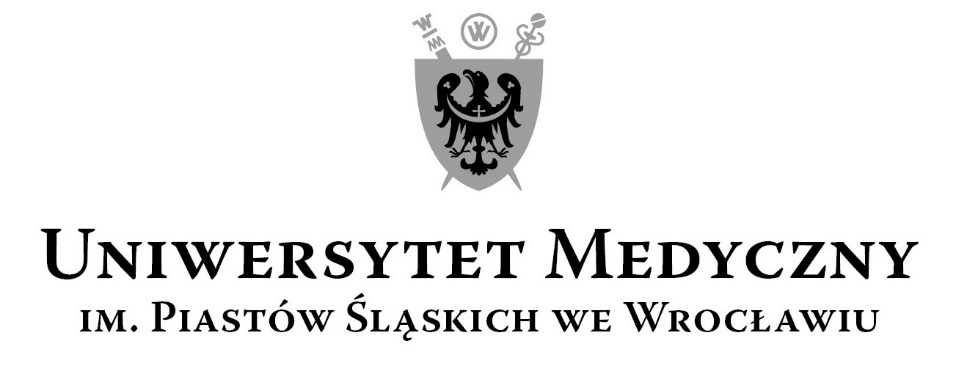 50-367 Wrocław, Wybrzeże L. Pasteura 1Zespół ds. Zamówień Publicznych UMWul. Marcinkowskiego 2-6, 50-368 Wrocławfaks 71 / 784-00-45e-mail: joanna.czopik@umed.wroc.pl 50-367 Wrocław, Wybrzeże L. Pasteura 1Zespół ds. Zamówień Publicznych UMWul. Marcinkowskiego 2-6, 50-368 Wrocławfaks 71 / 784-00-45e-mail: joanna.czopik@umed.wroc.pl Lp.KRYTERIAWAGA%IlośćpktSposób oceny: wzory, uzyskaneinformacje mające wpływ na ocenę1Cena realizacji przedmiotu zamówienia 6060                     Najniższa cena oferty Ilość pkt  = --------------------------- x 60                     Cena oferty badanej   2Jakość graficzna projektów 3030Zgodnie z Załącznikiem nr 10A do SIWZ 3Doświadczenie zawodowe osób wyznaczonych do realizacji zamówienia1010Ilość wykonanych lub wykonywanych usług identyfikacji wizualnej produktu, przez każdą osobę:1-3 usługi - 0 pkt4-7 usług – 5 pkt8 i więcej usług – 10 pktIlość punktów uzyskanych przez osoby zaproponowane przez Wykonawcę sumuje się, a następnie dzieli się przez ilość osób.Razem:100100Lp.KRYTERIAWAGA%IlośćpktSposób oceny: wzory, uzyskaneinformacje mające wpływ na ocenę1Cena realizacji przedmiotu zamówienia 6060                     Najniższa cena oferty Ilość pkt  = ------------------------------ x 60                     Cena oferty badanej   2Wartość estetyczna i funkcjonalna projektu 3030Zgodnie z Załącznikiem nr 10B do SIWZ 3Doświadczenie zawodowe osób wyznaczonych do realizacji zamówienia1010Ilość wykonanych lub wykonywanych usług wykonania strony internetowej, przez każdą osobę: 1-3 usługi - 0 pkt4-7 usług – 3 pkt8-12 usług - 7 pkt13 więcej usług – 10 pktIlość punktów uzyskanych przez osoby zaproponowane przez Wykonawcę sumuje się, a następnie dzieli się przez ilość osób.Razem:100100Oznaczenie ZałącznikaOznaczenie ZałącznikaNazwa ZałącznikaZałącznik nr Wzór Formularza Ofertowego (dla części A - B)Załącznik nr Opis przedmiotu zamówienia (dla części A – B)Załącznik nrWzór Oświadczenia o spełnieniu warunków udziału w postępowaniuZałącznik nrWzór Oświadczenia w sprawie braku podstaw do wykluczenia z postępowaniaZałącznik nrWzór Oświadczenia wymaganego od Wykonawcy w zakresie wypełnienia obowiązków informacyjnych przewidzianych w art. 13 lub art. 14 RODOZałącznik nr Wzór Wykazu osób (dla części A – B)Załącznik nrWzór wykazu doświadczenia zawodowego osób wyznaczonych do realizacji zamówienia (dla części A – B)Załącznik nrWzór umowyZałącznik nrWzór Oświadczenia o przynależności lub braku przynależności do tej samej grupy kapitałowejZałącznik nr Sposób oceny (dla części A – B)Załącznik nrPodręcznik wnioskodawcy i beneficjenta programów polityki spójności 2014-2020 w zakresie informacji i promocjiPrzedmiot zamówieniaCena Netto PLNStawka VAT(podać w %)Cena Brutto PLN 1Identyfikacja wizualna wraz z księgą identyfikacji wizualnej projektu oraz projekt na materiały promocyjne2Słownie: ……………………………………………………………………………………………………………………………………………………….……………………………………………………………………………………………………………………………………………………….Słownie: ……………………………………………………………………………………………………………………………………………………….……………………………………………………………………………………………………………………………………………………….Słownie: ……………………………………………………………………………………………………………………………………………………….……………………………………………………………………………………………………………………………………………………….Słownie: ……………………………………………………………………………………………………………………………………………………….……………………………………………………………………………………………………………………………………………………….Lp.Część zamówieniaPodwykonawcaNazwa i adres firmy1.2.3.Przedmiot zamówieniaCena Netto PLNStawka VAT(podać w %)Cena Brutto PLN 1Strona internetowa projektu2Słownie: ……………………………………………………………………………………………………………………………………………………….……………………………………………………………………………………………………………………………………………………….Słownie: ……………………………………………………………………………………………………………………………………………………….……………………………………………………………………………………………………………………………………………………….Słownie: ……………………………………………………………………………………………………………………………………………………….……………………………………………………………………………………………………………………………………………………….Słownie: ……………………………………………………………………………………………………………………………………………………….……………………………………………………………………………………………………………………………………………………….Lp.Część zamówieniaPodwykonawcaNazwa i adres firmy1.2.3.Pracownicy naukowi i doktoranci Pracownicy naukowi i doktoranci zajmujący się badaniami w obszarze: medycyny, farmacji, stomatologii, zdrowia publicznego, bezpieczeństwa
i higieny pracy, ergonomii i ochrony zdrowia i nauk pokrewnych.Przedsiębiorcy Przedsiębiorstwa prowadzące działalność  w obszarze branż medycznych,
w szczególności zajmujące się poszukiwaniem nowych rozwiązań
i technologii.Redakcje czasopism naukowychRedakcje czasopism działające w branży medycznej, w szczególności
w zakresie weryfikacji artykułów do nich zgłaszanych, poszukiwania recenzentów. Użytkownicy indywidualni Przedstawiciele otoczenia społeczno-gospodarczego, w tym: specjaliści
z zakresu zdrowia publicznego, pracownicy laboratoriów badawczych, projektanci urządzeń rehabilitacyjnych, aparatury badawczej, firmy farmaceutyczne, biotechnologiczne.Lp.Imię i nazwiskoDoświadczenieZakres wykonywanych czynnościInformacja o podstawie do dysponowania tymi osobamiLp.Imię i nazwiskoDoświadczenieZakres wykonywanych czynnościInformacja o podstawie do dysponowania tymi osobamiLp.Doświadczenie zawodowe tj.  1 usługa identyfikacji wizualnej – opisać każdą usługę w zakresie wskazanym powyżej wraz z informacją o podmiocie, na rzecz którego dana usługa była wykonana lub jest wykonywana1.2.3.4.5.6.7.L.p.Doświadczenie zawodowe tj. min. 1 usługa identyfikacji wizualnej – opisać każdą usługę w zakresie wskazanym powyżej wraz z informacją o podmiocie, na rzecz którego dana usługa była wykonana lub jest wykonywana1.2.3.4.5.6.7.Lp.Doświadczenie zawodowe tj.  1 usługa polegającą na wykonaniu strony internetowej – opisać każdą usługę w zakresie wskazanym powyżej wraz z informacją o podmiocie, na rzecz którego dana usługa była wykonana lub jest wykonywana1.2.3.4.5.6.L.p.Doświadczenie zawodowe tj.  1 usługa polegającą na wykonaniu strony internetowej – opisać każdą usługę w zakresie wskazanym powyżej wraz z informacją o podmiocie, na rzecz którego dana usługa była wykonana lub jest wykonywana1.2.3.4.5.6.7.